Gimnazija Ivana Zakmardija Dijankovečkoga KriževciMilislava Demerca 8Križevci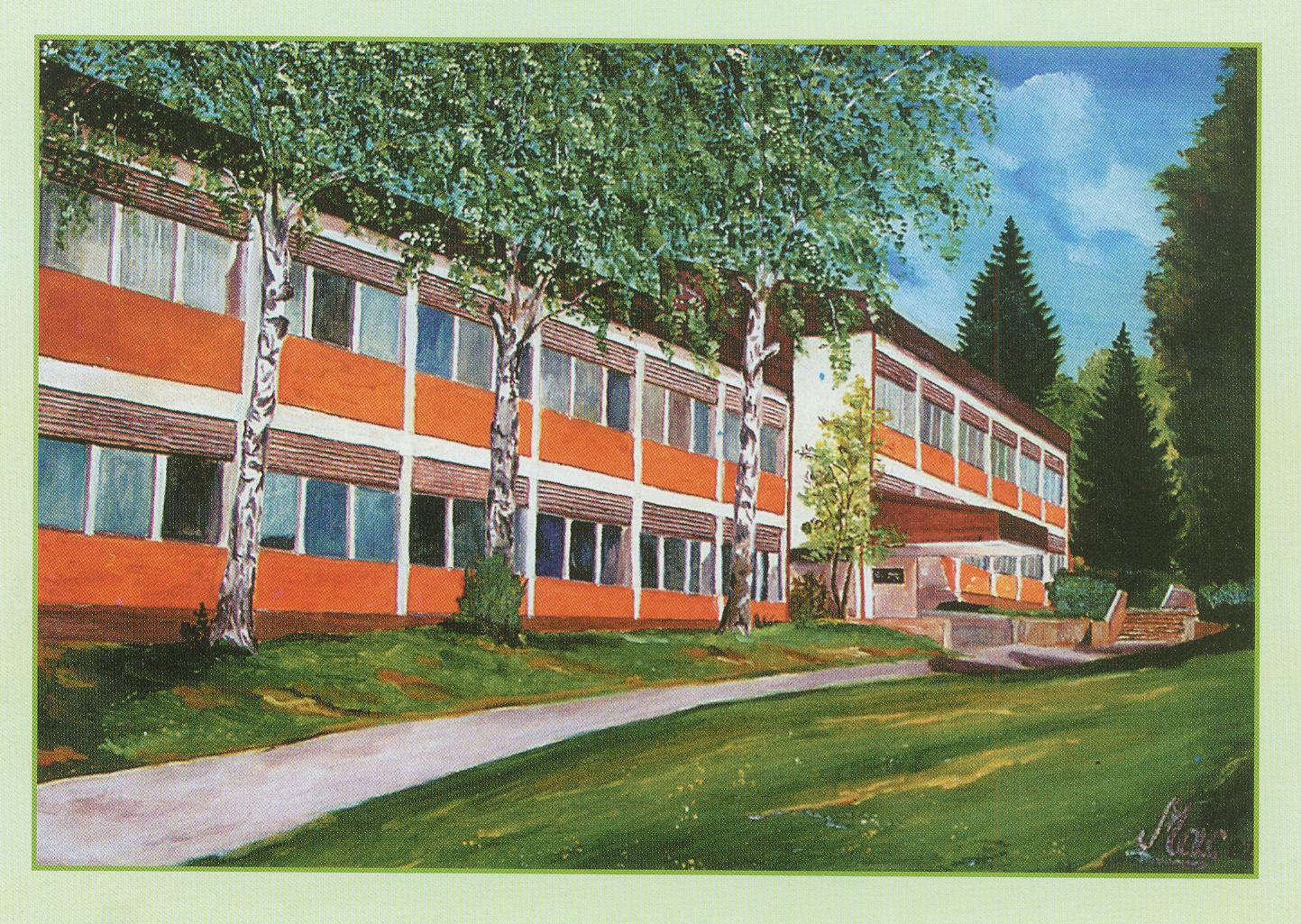 Godišnji plan i program radaza školsku godinu 2022./2023.Križevci, rujan 2022.ŽUPANIJA KOPRIVNIČKO-KRIŽEVAČKAGIMNAZIJA IVANA ZAKMARDIJA DIJANKOVEČKOGA KRIŽEVCIMilislava Demerca 8, 48260 KRIŽEVCI, P.P. 75Telefon: 048/682612Telefaks: 048/682613E-mail: ured@gimnazija-izdijankoveckoga-kc.skole.hrWeb:  www.gimnazija-izdijankoveckoga-kc.skole.hrŠifra djelatnosti: 8531Šifra grada 214Šifra škole u Ministarstvu: 06-041-501Registarski broj škole: 3041015437Matični broj (porezni): 0328421Matični broj: 10029894OIB: 17758077896Broj žiro računa (IBAN): HR6523600001101334096RKP- 18901Podaci o osnivaču:Koprivničko-križevačka županijaAkt o osnivanju:KLASA: 022-03/01-01/3281URBROJ: 532/1-01-02Upis u sudski registar:Trgovački sud u BjelovaruRBU: TT-02Matični broj: 010029894RJEŠENJE MINISTARSTVA O ODOBRENJU ZA RADKLASA: 602-03/92-01-397, URBROJ: 532-02-6/3-92-0117. studenoga 1992.Ravnatelj:dr. sc. Ivan PeklićŠkolski odbor:Iz redova Nastavničkog vijeća:Darko Jembrek, prof. Magdalena Markešić, mag.cin., Iz redova Radničkog vijeća: Bruno Marinković,  prof. predsjednikPredstavnici osnivača:Iz redova Vijeća roditelja:Josef MjedaI. Kratko izvješće o radu za školsku godinu 2021./2022.1. Kadrovski uvjetiNastava je u školskoj godini 2021./2022. bila u stručno zastupljena u svim predmetima osim djelomično u njemačkom jeziku. Razlog tome su porodiljni dopust za koje nije bilo moguće naći stručnu zamjenu. U nastavi je radilo 32 nastavnika od čega je 26 zaposleno na neodređeno radno vrijeme u Gimnaziji. Od toga je 12 nastavnika  zaposleno na još jednoj školi što predstavlja dodatnu poteškoću oko organizacije nastave i izrade rasporeda.2. Uspjeh u učenjuNa kraju školske godine učenici su imali prosječan uspjeh 4,34, što znači da je ostao gotovo identičan onome od prethodne školske godine kada je iznosio 4,35. Od 256 učenika njih 126 ostvarilo je odličan uspjeh, 104 vrlo dobar, 25 dobar uspjeh, dok je jedan učenik zbog više od 3 nedovoljne ocjene upućen na ponavaljanje razreda (Prilog 1.). Na kraju nastavne godine, 12 učenika bilo je upućeno na dopunski rad od kojih su svi postigli predviđene ishode.3. Upisi na fakulteteUčenici su fakultete upisali prema sljedećim rezultatima:3. Vladanje, odgojne mjere i izostanciIzostanci učenika znatno su veći nego prošle školske godine. Ostvareno je ukupno 30 665 izostanaka od čega je 57 neopravdano. Ovakvi podaci upućuju na povećanu potrebu suradnje s učenicima i roditeljima kako bi se osvijestila važnost redovitog pohađanja nastave. Podaci o izostancima i vladanju nalaze se u prilogu 1.4. Dodatna nastava i slobodne aktivnosti Planirane dodatne nastave iz hrvatskog jezika, matematike, fizike, kemije, biologije uglavnom su premašile planiranu godišnju satnicu. Dopunska nastava iz matematike za prve razrede pokazala se opravdanom. Od slobodnih aktivnosti planirano je ukupno 18 skupina od čega su u potpunosti realizirane aktivnosti u Dramskoj skupini, Matematičko-fizikalnoj skupini, Kemijsko-biološka skupini, Informatičkoj skupini, Kino-kazališnom klubu, Njemačkom klubu, Francuskom klubu, Rekreativnoj skupini, Mladeži Crvenog križa, Školskom športskom klubu. Većina aktivnosti odvijala se subotom, pod praznicima ili navečer i za to treba odati priznanje i nastavnicima i roditeljima koji su dovozili i odvozili učenike-putnike. Rad nastavnika i učenika u redovnoj nastavi, dodatnoj nastavi i u slobodnim aktivnostima omogućio je uspješno sudjelovanje naših učenika na natjecanjima iz gotovo svih područja. Učenici su sudjelovali na gradskim i županijskim  susretima i natjecanjima iz hrvatskog, engleskog, njemačkog, francuskog i latinskog jezika, povijesti, matematike, fizike, biologije, kemije, informatike. Sva natjecanja uspješno su održana.Na osnovi rezultata postignutih iz pojedinih predmeta na županijskim natjecanjima učenici su se plasirali na državno natjecanje iz povijesti i biologije. Osim ovih, učenici su sudjelovali i na natjecanjima u organizaciji drugih ustanova i organizacija. Djelomično su realizirane aktivnosti Literarne skupine, Novinarske skupine, Recitatorske skupine i Skupine održivog razvoja.5. Kulturna i javna djelatnostNaši učenici sudjelovali su u brojnim aktivnostima u lokalnoj zajednici. Od volonterske pomoći u svladavanju gradiva osnovnoškolcima, kreativnih radionica, humanitarnih i edukativnih akcija, do predavanja za zainteresiranu javnost. Škola je također svoje programe i aktivnosti predstavila učenicima završnih razreda osnovnih škola na Gradskome trgu.  Kontakt s roditeljima odvijao se kroz planirane roditeljske sastanke i individualne razgovore, ali i prikazom aktivnosti i radova učenika nastalih u sklopu izvannastavnih aktivnosti.6. Stručno usavršavanjeNastavnici su se stručno usavršavali individualno i kolektivno. Kolektivno se usavršavanje provodilo u okviru škole u stručnim vijećima i u Nastavničkom vijeću, a izvan škole u županijskim i međužupanijskim stručnim vijećima kao i na stručnim skupovima i seminarima u organizaciji Agencije za odgoj i obrazovanje. Nastavnici su sudjelovali i na ostalim stručnim skupovima u organizaciji raznih udruga. U našoj je školi bilo sjedište sljedećeg stručnog vijeća:Posebno valja istaknuti i niz radionica u učionici, webinara i masovnih online tečajeva koje nastavnici pohađaju u okviru projekta e-Škole.7. ZaključakUz više od 99 % realizacije nastave i niza raznovrsnih i bogatih aktivnosti, kao i uspjehe učenika i nastavnika možemo reći da smo program za prošlu školsku godinu realizirali. Škola će nastaviti raditi na otvaranju prema lokalnoj zajednici i pojavljivanju učenika i nastavnika na raznovrsnim događanjima u gradu.S izvannastavnim aktivnostima koje nisu programski realizirane potrebno je u nadolazećoj školskoj godini upoznati učenike te ih motivirati za uključivanje u iste s obzirom da na taj način mogu otkrivati, ili i razvijati postojeće, vlastite interese.Prilog 1. – Podaci na kraju nastavne godine 2021./2022.Prilog 2. Uspjesi na Županijskim i državnim natjecanjima i susretima u školskoj godini 2021./22. u organizaciji AZOO (kronološkim redoslijedom)II. Osobna iskaznica škole 1. Materijalni uvjeti Gimnazija u današnjem obliku osnovana  je 1992. godine. U Križevcima djeluju još tri srednje škole – Srednja škola „Ivan Seljanec“, Srednja gospodarska škola i Glazbena škola Alberta Štrige. Zgrada Gimnazije Ivana Zakmardija Dijankovečkoga Križevci datira iz 1974. godine kada je ispunjavala osnovne uvjete prema pedagoškim standardima za 8 odjela s 30 učenika, što je 240 učenika u jednoj smjeni. Zbog dotrajalosti opreme i još više zbog činjenice da je zgrada dugi niz godina bila preopterećena jer je u njoj radila i Srednja škola “Ivan Seljanec” Križevci, praktikumi za nastavu fizike, kemije i stranih jezika kao i kabineti za nastavnike pretvoreni su u učionice. Iseljenjem SŠ “Ivan Seljanec” situacija s prostorom se nešto popravila. Od školske godine 2012./2013. do 2014./2015. upisivan je po jedan razredni odjel opće gimnazije više tako da je nastava izvođena u 15 razrednih odjela, a od 2015./2016. upisuju se opet po tri razredna odjela. Razredni odjeli se dijele na grupe prilikom izvođenja nastave stranih jezika (prvi i drugi jezik) kao i pri izvođenju nastave etike i vjeronauka. Uslijed toga problem s nedostatkom prostora je i dalje prisutan jer su nam na raspolaganju samo 11 učionica i sportska dvorana, te se nastava izvodi u dvije smjene.Dodatnim naporom ponovno je uspostavljen praktikum za kemiju i djelomično za fiziku. Tijekom školske godine 2020/21. uređena je nova informatička učiona koja je opremljena novim računalima. U funkciju je vraćen i jedan kabinet tako da je sada nastavnicima na raspolaganju za rad i pripremu materijala za nastavu ukupno šest kabineta – za tjelesnu i zdravstvenu kulturu, kemiju, povijest i latinski jezik, biologiju, matematiku i fiziku, te hrvatski i strane jezike. Zatvoreni prostor škole prostire se na 2.143 m2:U pet od jedanaest učionica, te kabinetu informatike postavljeni su stropni nosači LCD projektora i zvučnici što olakšava rad i podiže kvalitetu nastave. Donacijom tvrtke Širjan d.o.o. u knjižnici je postavljeno pet umreženih prijenosnih računala što učenicima omogućuje kvalitetnije korištenje slobodnog vremena. Donatoru od srca zahvaljujemo.Sudjelovanjem škole u projektu «e-Škole: Uspostava sustava razvoja digitalno zrelih škola (pilot projekt)» znatno je poboljšana opremljenost škole u pogledu IKT-a. Cijela škola pokrivena je bežičnom mrežom, učenicima je na raspolaganju 30 tableta za nastavu, svi nastavnici i stručni suradnici dobili su na korištenje tablete, hibridna računala ili prijenosna računala. U učionicama biologije i fizike postavljeni su pametni televizori na dodir što uvelike podiže kvalitetu nastave STEM predmeta.Vanjska stolarija na zgradi je u dva navrata tijekom 2011. i 2012. godine zamijenjena novom PVC stolarijom i postavljena je i termo-fasada oko cijele škole. U studenome 2014. ugrađena je regulacija grijanja u zajedničkoj kotlovnici za dvije škole kako bi se uštedjelo na energentu. Za održavanje zgrade i svih instalacija potrebna su sve veća sredstva jer ju već dulji niz godina koristimo daleko više nego dozvoljava njen kapacitet, a i zgrada  je stara preko 30 godina. Godine 2018/19. zamijenjeni su svi radijatori. Uvjeti za izvođenje nastave tjelesne i zdravstvene kulture su značajno poboljšani izgradnjom vanjskih igrališta. Izgrađeno je rukometno, košarkaško i dva odbojkaška igrališta s pripadajućim tribinama ukupne površine 3933 m2. Igrališta su izgrađena decentraliziranim sredstvima i uz pomoć sredstava iz gradskog proračuna.  Tijekom školske godine 2020/21. napravljen je nogostup prema Poljoprivrednoj školi, zamijenjen je krov na sportskoj dvorani i izoliran sjeverni zid. Uređen je trim kabinet u dvorani, te izrađen novi namještaj u kabinetu za tjelesni odgoj. Uređena je nova informatička učionica. Uređen je kabinet za društvenu grupu predmeta.2. Podaci o učenicima u školskoj godini 2022./2023.1. Broj upisanih učenika po odjelima  i razrednici2. Broj učenika po stranim jezicimaNapomena: U nastavu općeobrazovnih predmeta integrirano je 16 učenika Srednje glazbene škole Alberta Štrige Križevci i to u 1. razred 2 učenika, 2. razred 4 učenika, 3. razred 4 učenika i 4. razred 5 učenika što utječe na formiranje skupina stranih jezika.3. Uspjeh učenika u prethodnom razreduPrema podacima iz sustava upisa prosjek bodova učenika pri upisnom postupku u 1. razred gimnazije za učenike opće gimnazije iznosio je 77,511. Pri izračunu bodovali su se prosjek ocjena od 5. do 8. razreda i ocjene iz 7. i 8. razreda iz hrvatskog jezika, prvog stranog jezika, matematike, povijesti, geografije i biologije.Prosjek bodova učenika 1. razreda prirodoslovno-matematičke gimnazije je 78,32. Bodovali su se prosjek ocjena od 5. do 8. razreda i ocjene iz 7. i 8. razreda iz hrvatskog jezika, prvog stranog jezika, matematike, fizike, kemije i biologije.4. Podaci o učenju izborne nastave5. Podaci o upisu učenika u prvi razredZaključak: Sve manji broj djece u gradu i okolici odražava se i na upis učenika u srednje škole. Broj učenika upisan iz okolnih mjesta podjednak je broju prijašnjih godina.3. Kadrovski uvjetiIII. Organizacija odgojno - obrazovnog radaNastava se odvija u dvije smjene: 1. i 3. razredi u jednoj smjeni, a 2. i 4. razredi u drugoj smjeni. Smjene se izmjenjuju svaki tjedan. Rad u prijepodnevnoj smjeni počinje u 8:00, a u poslijepodnevnoj u 13:10 sati.1. Kalendar radaNastavna godina podijeljena je na dva polugodišta.Nastavna godina počinje 5. rujna 2022. a završava 18. lipnja 2022. Prvo polugodište traje od 6. rujna 2022. do 23. prosinca 2022. Drugo polugodište traje od 10. siječnja 2022. do 21. lipnja 2023., a za učenike završnih razreda srednje škole do 26. svibnja 2022.Jesenski praznici za učenike počinju 31. listopada 2022. godine i traju do 1. studenoga 2022. godine, s tim da nastava počinje 2. studenoga 2022. godinePrvi dio zimskih praznika za učenike počinje 27. prosinca 2022. godine i traje do 5. siječnja 2023. godine, s tim da nastava počinje 9. siječnja 2023. godineDrugi dio zimskih praznika za učenike počinje 20. veljače 2023. godine i završava 24. veljače 2023. godine, s tim da nastava počinje 27. veljače 2023. godineProljetni praznici za učenike počinju 6. travnja 2023. godine i završavaju 14. travnja 2023. godine, s tim da nastava počinje 17. travnja 2022. godineLjetni praznici počinju 22. lipnja 2022. godineNastava se planira na 35 petodnevnih nastavnih tjedana odnosno na 32 tjedna za završne razrede. Radimo u petodnevnom radnom tjednu. Sjednice razrednih vijeća u 1. polugodištu održat ćemo:- 3. studenoga 2022. godine- na kraju 1. polugodišta 23. prosinca 2022. godine Sjednice razrednih vijeća u 2. polugodištu održat ćemo:- 25. ožujka 2023. godine- 26. svibnja 2023.  godine završna sjednica za maturante- 23. lipnja 2023. godine završna sjednica za odjele 1. do 3. razreda	Dopunski rad održati će se od 1.7. do 12.7.2023.Podjela svjedodžbi održati će se 12.7.2023.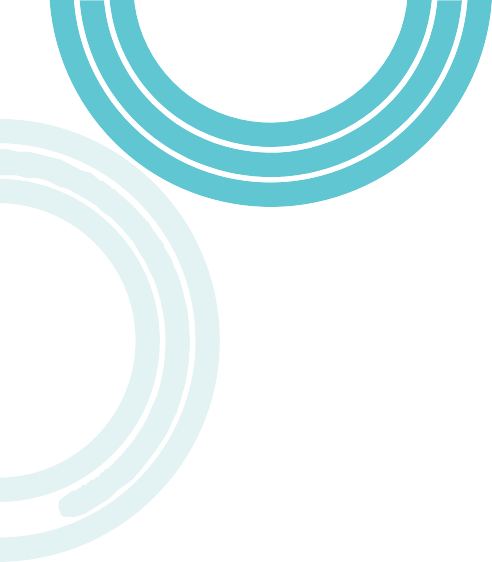 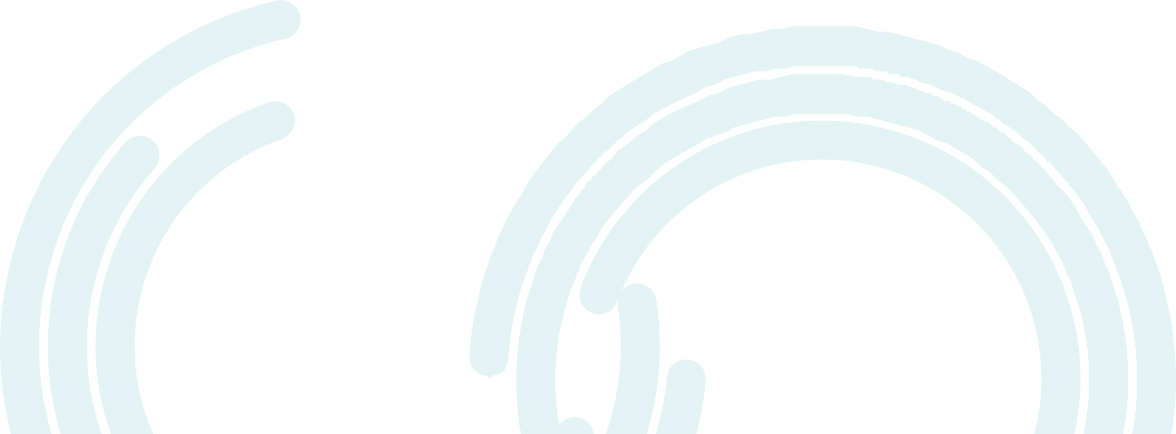 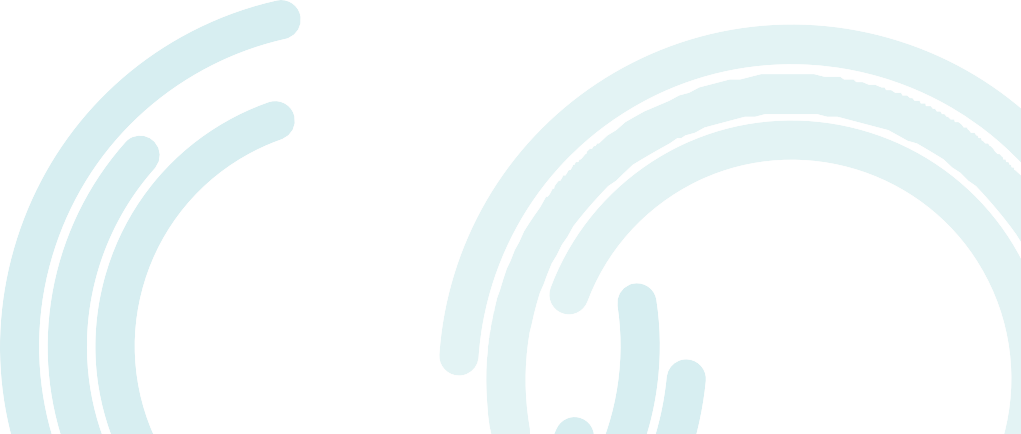 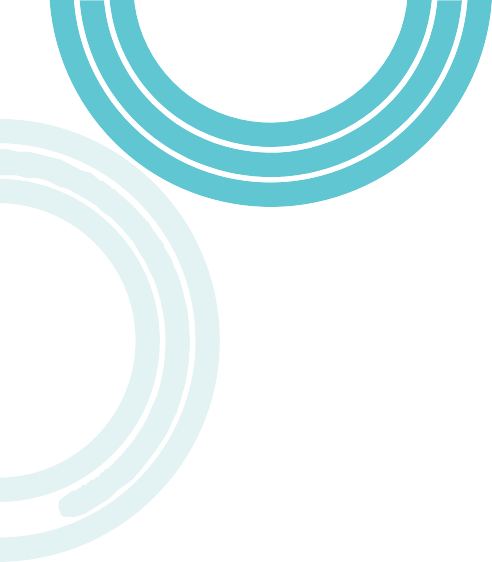 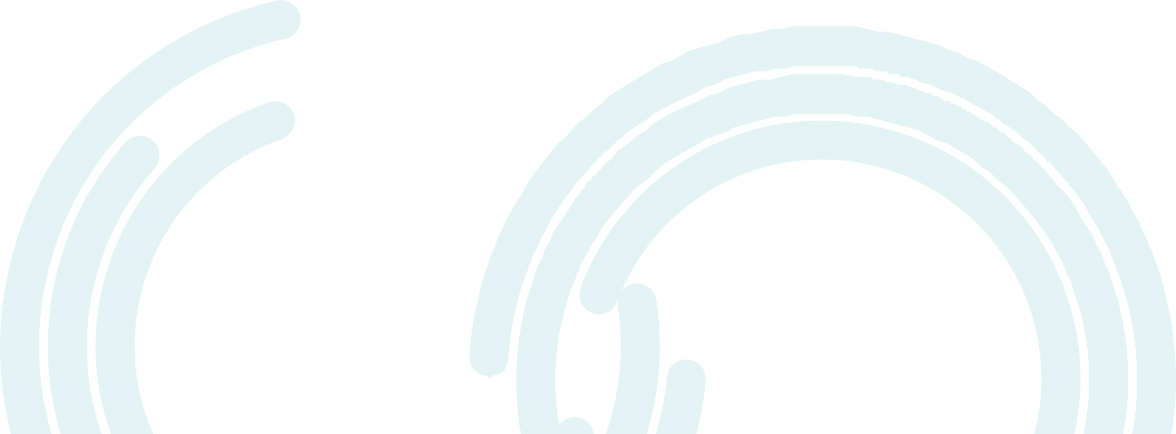 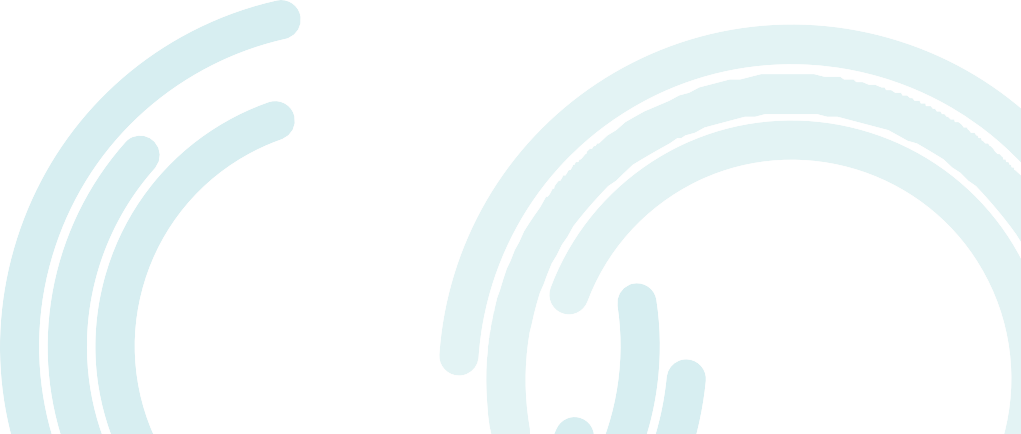 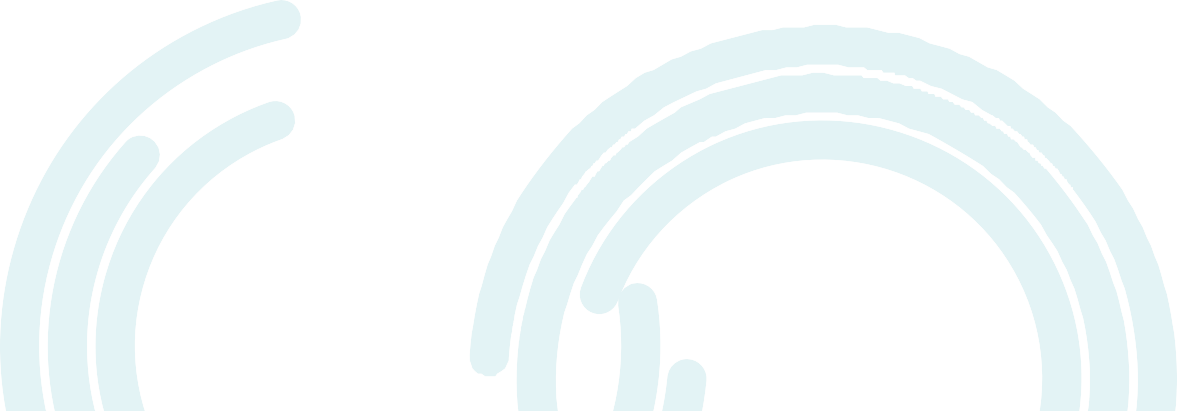 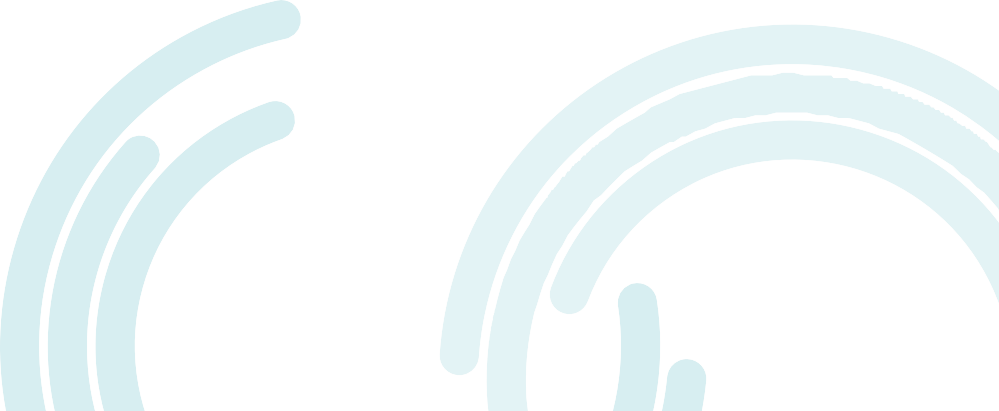 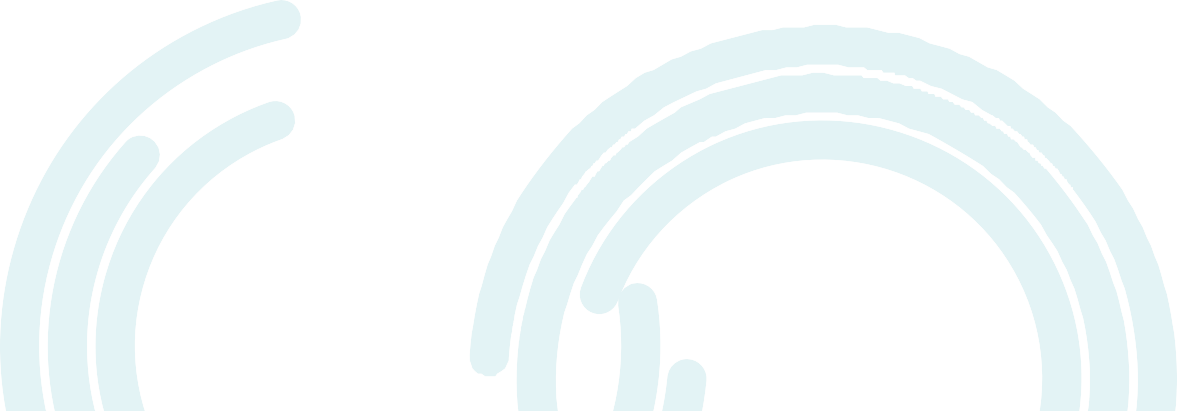 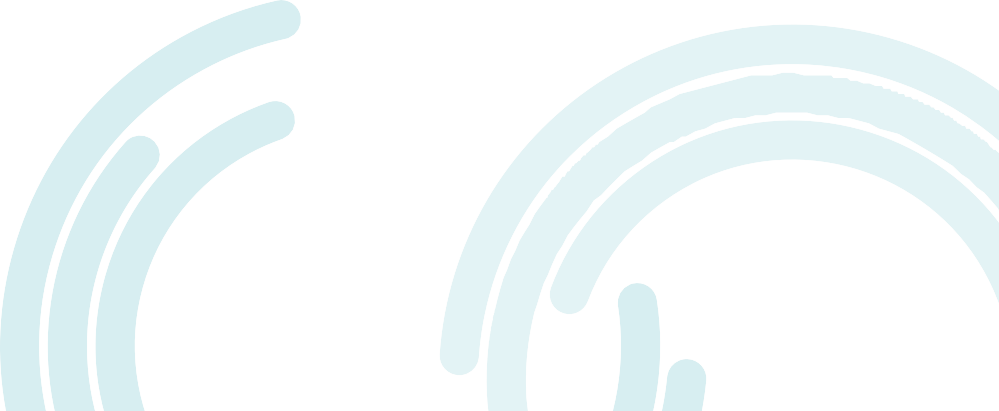 4. Nastavni planovi – redovna i izborna nastava u šk. g. 2022./2023. 5. Zaduženja u redovnoj nastavi 6. Nastava (redovna, izborna, dodatna, dopunska, fakultativna) Tjedni fond sati redovne nastaveTjedni fond izborne nastaveGodišnji fond sati redovne nastaveGodišnji fond izborne nastaveTjedni i godišnji fond sati dodatne nastaveIV. Program odgojnog rada	Plan i program odgojnog rada sastavni je dio cjelokupnog programa rada škole. U realizaciji ovog programa sudjeluju svi djelatnici, učenici i roditelji.	Činitelji ostvarivanja ovog programa su:	1. Nastavnici, razrednici, stručni suradnici	2. Nastavničko vijeće              3. Vijeće učenika4. Vijeće roditelja5. Školski odbor6. Razredni odjeliProgram odgojnog rada ostvaruje se kroz:	1. Nastavu – redovnu, izbornu, dodatnu	2. Slobodne aktivnosti	3. Rad razrednika	4. Rad Vijeća učenika	5. Kulturnu i javnu djelatnost škole              6. Suradnja s roditeljima	7. Ekološko-estetsko uređenje škole i okolišaKroz redovnu, izbornu i dodatnu nastavuSlobodne aktivnostiZbog dnevnog opterećenja učenika i rada u dvije smjene postoje velike teškoće u organizaciji rada skupina slobodnih aktivnosti. Dio slobodnih aktivnosti odvija se u večernjim satima,  ali su pri tom učenici putnici zakinuti za ovaj oblik rada. Najveći dio slobodnih aktivnosti odvija se subotama i pod praznicima. Učenici i nastavnici ulažu veliki napor u kontinuirani rad skupina slobodnih aktivnosti.Plan  slobodnih aktivnosti nalazi se u godišnjem kurikulumu škole.Rad razrednikaRazrednik planira:- suradnju s roditeljima- suradnja s članovima vijeća, psihologom, ravnateljem- rad s odjelom (satovi razrednika)- individualni razgovori s učenicima- vođenje pedagoške dokumentacije i ostale administrativne poslove- ostali poslovi razrednikaRad vijeća učenika školeVijeće učenika radi na temama sukladno Statutu škole. U školskoj godini 2022/2022. članovi Vijeća su:Suradnja s roditeljimaSuradnja roditelja i škole odvijat će se kroz sljedeće oblike:Roditeljski sastanciTijekom rujna razrednici organiziraju prve roditeljske sastanke. Ovo je posebno važno za prve razrede kako bi roditelji dobili sve potrebne informacije o organizaciji rada u školi i upute kako pomoći djetetu da se što brže i lakše adaptira na novu sredinu i nove oblike rada. Ukupno tijekom godine na roditeljskim sastancima se razmatraju svi problemi vezani za odgoj i obrazovanje učenika i vrši se pedagoška edukacija roditelja. Na roditeljskim sastancima odjela trećeg razreda donijeti odluku o programu maturalnog putovanja. Tijekom godine održati najmanje četiri roditeljska sastanka.Individualni razgovori s roditeljimaIndividualni razgovori su informativni i savjetodavni. Informativni razgovor koristi razredniku da obavijesti roditelje o uspjehu, ponašanju i osobinama učenika. Savjetodavni razgovor ima za cilj razmatranje određenog  problema i nalaženje odgovarajućeg odgojnog rješenja.PismenoRazrednici pismeno obavještavaju roditelje o uspjehu učenika, te po potrebi o većem broju izostanaka učenika, negativnim ocjenama, ponašanju i sl.Društvena i kulturna djelatnost školeRoditelje nastojimo uključiti u satove razrednika, izvannastavne aktivnosti i kulturna događanja u školi.Rad vijeća roditelja Vijeće roditelja raspravlja o pitanjima i daje mišljenja i prijedloge sukladno Statutu škole. U školskoj godini 2022/2023. članovi Vijeća su:Ekološko-estetsko uređenje škole i okoliša V. Program stručnih organaProgram rada nastavničkog vijećaProgrami rada stručnih vijećaStručno vijeće nastavnika hrvatskog jezika i umjetnostiVijeće čine profesori: Sanja Jelenak, Martina Jurišić, Jelena Miklečić, Bernarda Lokner i Tanja ValstedCilj: raditi na unapređenju nastave, izmjenjivati radna iskustva te korelacijom među predmetima.Zadaci stručnog  vijeća:Koordiniranje programa u svim nastavnim predmetimaOdržavanje oglednih sati, međusobno posjećivanje i suradnja s ostalim članovima aktivaStručno usavršavanje, prisustvovanje predavanjima i seminarimaPretplate na stručne i metodičke časopiseObnavljanje nastavnih sredstava i pomagalaPopunjavanje knjižnice stručnom literaturom Analiza rezultata državne mature i samovrjednovanjeObilježavanje obljetnicaU aktiv nastavnika hrvatskoga jezika uključeni su sljedeći profesori: Sanja Jelenak, prof., Martina Pavić, prof.,  prof., Jelena Miklečić, prof. i Stručno vijeće nastavnika stranih jezikaVijeće čine profesori: Irena Ines Orak, Martina Koritić Wytwer, Tara medaković Zdilar, Mateja Hrebak, Nikolina Goričan, Patricija KoretićCilj: raditi na unapređenju nastave, izmjenjivati radna iskustva te surađivati s ostalim članovima kolektiva na korelaciji među predmetima.Zadaci stručnog  vijeća:Koordiniranje programa u svim nastavnim predmetimaOdržavanje oglednih sati, međusobno posjećivanje i suradnja s ostalim članovima aktivaStručno usavršavanje, prisustvovanje predavanjima i seminarimaPretplate na stručne i metodičke časopiseObnavljanje nastavnih sredstava i pomagalaPopunjavanje knjižnice stručnom literaturom Analiza rezultata državne mature i samovrjednovanjeObilježavanje obljetnicaProgram rada stručnog vijeća nastavnika društvene skupine predmetaU stručnom vijeću su nastavnici: Tvrtko Milunović, Matej Bunta,  Jasminka Čavlović, Dijana Baumkircher, Saša Šikić, Magdalena Markešić, Sanela Starešec Bilić, Sanela Štubelj, Renata Vivek Božić, Ivo PejićProgram rada stručnog vijeća nastavnika matematika, prirodoslovlja i informatikeU vijeću su nastavnici: Vesna Tomičević, Sabina H- Omerović, Darko Jembrek, Bruno Marinković, Ernest Jurišić, Anita Sokač, Gordana Pintarić-Kovač, Anita Sokač, i Milan Đurić, 	Zadaci stručnog vijeća:	1. Koordiniranje programa rada u svim nastavnim predmetima.	2. Popunjavanje zbirke učila i pomagala kupovanjem i učeničkom izradom.	3. Popunjavanje knjižnice stručnom i pedagoškom literaturom, te školskim udžbenicima.	4. Pretplate na stručne i metodičke časopise.	5. Neprestano obnavljanje učionica i kabinetskog prostora.	6. Održavanje oglednih sati i međusobno posjećivanje nastavnim satovima.              7. Prisustvovanje predavanjima i seminarima u organizaciji Hrvatskog matematičkog društva, Hrvatsko fizičkog društva, Ministarstva znanosti, obrazovanja i sporta Republike Hrvatske, PKZ-a ogranak Križevci i Ogranka Matice Hrvatske Križevci.Podgrupa matematika – fizika – informatika:Plan i program rada školskog odboraVI. Stručno usavršavanjeStručno usavršavanje provodi se individualno i kolektivno. Kolektivno usavršavanje u okviru škole provodi se kroz rad u stručnim vijećima i Nastavničkom vijeću.Izvan škole, nastavnici prisustvuju stručnim skupovima i seminarima prema planu Agencije, udruga srednjoškolskih profesora i sudjeluju u radu županijskih i međužupanijskih stručnih vijeća.Program stručnog usavršavanjaE-škole – usavršavanje kroz radionice prema programu projektaU našoj školi je sjedište županijskog (međužupanijskog) stručnog vijeća:VII. Program rada stručnih suradnika1. Program rada školskog knjižničara za školsku godinu 2022./23.STRUČNA SURADNICA: Suzana Knežević, prof. hrvatskoga jezika i književnosti i informatologije – smjer bibliotekarstvoCILJ: osposobiti učenike za redovito čitanje i samostalno korištenje izvora znanja 2. Godišnji plan i program rada stručne suradnice-psihologinje šk. god. 2022./23.OKVIRNI GODIŠNJI PLAN I PROGRAM RADA  STRUČNOG SURADNIKA - PSIHOLOGA ZA ŠKOLSKU GODINU 2022./23.GODIŠNJI PLAN I PROGRAM RADA STRUČNE SURADNICE-PSIHOLOGINJE ŠK. GOD. 2022./23. Ime i prezime: SANELA ŠTUBELJ, prof. Radno mjesto: stručna suradnica – psihologinja/ ukupno 860 sati (pola radnog vremena)Stručna suradnica – psihologinja:  Sanela Štubelj, prof.3. Godišnji plan i program rada stručne suradnice pedagoginje za školsku godinu 2022./23.Godišnji fond sati: 1720Pedagoginja: Mirela Babić, magistra edukacije engleskoga jezika i književnosti i pedagogijeVIII. Program rada ravnatelja za školsku godinu 2022./2023.								. IX. Školski preventivni program         ŠKOLSKI PREVENTIVNI PROGRAM GIMNAZIJE IVANA ZAKMARDIJA DIJANKOVEČKOGA KRIŽEVCIŠKOLSKI PREVENTIVNI PROGRAM kao PREVENTIVNA STRATEGIJA ustanoveTijekom školske godine 2022./2023. u planu je provedba preventivnih aktivnosti (interaktivnih predavanja, radionica, programa) sa zajedničkim ciljem usmjerenim na poticanje pozitivnog i cjelokupnog razvoja (tjelesnog, kognitivnog, emocionalnog, socijalnog i profesionalnog) učenika, usvajanja zdravih stilova života i prosocijalnih oblika ponašanja. Navedenom će se doprinijeti kroz neposredni rad s učenicima te planiranim sadržajima za roditelje i predmetne nastavnike koji predstavljaju značajne osobe i sudionike iz njihovog užeg (obiteljskog i školskog) okruženja.Obzirom da Školski preventivni program predstavlja Preventivnu strategiju ustanove, u cjelokupnom djelovanju tijekom nastavne godine naglašena je važnost stvaranja pozitivnog i podržavajućeg školskog okruženja.U tablici u nastavku nalazi se detaljniji prikaz planiranih preventivnih aktivnosti.Sve navedene aktivnosti obavljat će se u skladu s mogućnostima i epidemiološkom situacijom. Ukoliko tijekom školske godine bude uočen interes ili potreba učenika za dodatnim sadržajem ili promjenom tema, Školski preventivni program će se nadopuniti i/ili modificirati tim aktivnostima.Preventivne aktivnosti namijenjene roditeljima obuhvaćat će individualno i/ili grupno savjetovanje, tematske roditeljske sastanke pripremljene od strane razrednika, stručnih suradnica uz druge relevantne stručnjake (iz vanjskih institucija i organizacija civilnog sektora), interaktivna predavanja za članove Vijeća roditelja i sudjelovanje stručnih suradnica u radu tog tijela te uključivanje roditelja u projekte na razini Škole.Aktivnosti će sadržajno biti usmjerene na sljedeće teme/područja: poučavanje i osnaživanje roditelja u njihovoj odgojnoj ulozi i postupcima (postavljanje pravila i granica uzimajući u obzir karakteristike razvoja i razdoblja adolescencije), poticanje kvalitetne komunikacije između roditelja i djece s ciljem unapređenja obiteljskih odnosa (jačanje zaštitih čimbenika), upoznavanje s temom  modernih/ponašajnih ovisnosti i osvještavanje važnosti preventivnog rada na tom području te poticanja pozitivnog razvoja (poseban naglasak stavljen na mentalno zdravlje mladih), educiranje o posljedicama konzumiranja sredstava ovisnosti te, u konačnici, značaju razvoja zdravih navika, socijalno – emocionalnih vještina i prosocijalnih oblika ponašanja učenika.Preventivne aktivnosti namijenjene nastavnicima prvenstveno će se odnositi na senzibilizaciju i poučavanje nastavnika za rad s učenicima s teškoćama i učenicima s teškoćama u razvoju (karakteristike razvoja i učenja, primjereni oblici programske i profesionalne podrške), upoznavanje s konceptom rizičnih i zaštitnih čimbenika te konceptom otpornosti u prevenciji problema u ponašanju djece i mladih (stvaranje uvjeta za ostvarivanje pozitivnih razvojnih ishoda), upoznavanje s fenomenom modernih/ponašajnih ovisnosti i osvještavanje važnosti preventivnog rada na tom području te načinima unapređivanja komunikacije i odnosa s učenicima i njihovim roditeljima.Navedeno će se realizirati kroz individualno i/ili grupno savjetovanje, sadržaje pripremljene za sjednice Nastavničkog i Razrednih vijeća te organizirana interaktivna predavanja stručnjaka iz vanjskih institucija.Važno za naglasiti jest kako će razrednici, u okviru satova razrednika/SRO-a, realizirati sadržaje predviđene kurikulumom Zdravstvenog i Građanskog odgoja i obrazovanja, a kojima je pokriveno niz tema preventivnog područja. Navedeno će dopuniti preventivnim aktivnostima koje su procijenili važnima za svoja razredna odjeljenja (ispunjeni obrasci s uočenim potrebama za razredna odjeljenja nalazit će se se kod stručne suradnice socijalne pedagoginje).Također, nekoliko planiranih projekata na razini Škole značajno će doprinijeti Školskom preventivnom programu odnosno Preventivnoj strategiji Škole. Radi se o sljedećima: Školski volonterski klub (kontinuirano tijekom nastavne godine). Kroz kontinuirane aktivnosti Školskog volonterskog kluba, uključeni učenici/volonteri dobit će mogućnost za dodatno ojačati i unaprijediti svoje socijalno-emocionalne vještine, proširiti socijalnu mrežu, usvojiti nova znanja o zajednici i odgovornostima njenih članova, razviti vještinu projektnog planiranja i proaktivnog pristupa te kvalitetno provesti slobodno vrijeme. Svojim volonterskim angažmanom učenici će dobiti mogućnost za razvijati se u cjelovite osobe, osnažujući svoje stavove, pozitivne društvene vrijednosti i vještine  kroz rad za dobrobit drugih ili za opće dobro. Nositelji: stručna suradnica škole, nastavnici, članovi Vijeća učenika i ostali zainteresirani učeniciObilježavanje „Mjeseca borbe protiv ovisnosti“ (od 15. studenog do 15. prosinca 2022.)Obilježavanje „Međunarodnog dana tolerancije“ i „Međunarodnog dana srednjoškolaca“ (16. i 17. studenog 2022.)Učenike će se informirati, poučiti te potaknuti na kritičko promišljanje o sredstvima ovisnosti (dostupnosti, posljedicama, razlozima uključivanja u rizična ponašanja itd.) i modernim/ponašajnim ovisnostima, a s ciljem usvajanja socijalno-emocionalnih vještina te razvoja odgovornog i  prosocijalnog ponašanja značajnog u prevenciji ovisnosti. U suradnji s učenicima će se prigodno obilježiti i Međunarodni dan srednjoškolaca, kao i Međunarodni dan tolerancije.Obilježavanje „Dana sigurnijeg Interneta“ i „Dana ružičastih majica – protiv nasilja u školama“ (12. i 26. veljače 2023.) U obilježavanju značajnih datuma tijekom veljače, učenike će se senzibilizirati i poučiti o različitim oblicima nasilja s posebnim naglaskom na nasilje putem Interneta, poticati na promišljanje o pozitivnim i negativnim stranama korištenja tehnologije, načinima samozaštite i pružanja pomoći osobama koje su doživjele neki oblik nasilnog ponašanja. Navedenim će se doprinijeti razvoju odgovornog ponašanja učenika značajnog u prevenciji ovisnosti. Planirane aktivnosti odnose se na tematske debate, radionice i osmišljavanje promotivnih/medijskih kampanja, postavljanje Info pulta u prostoru Škole i slično.Gimnazija Ivana Zakmardija Dijankovečkoga Križevci uključena je u program „Zajedno protiv pušenja“ u suradnji s Ligom za borbu protiv raka Koprivničko-križevačke županije od školske godine 2013./14. Školske godine 2015./16. bili smo uključeni u program „Zdrav za pet“ koji se provodi u suradnji s Ministarstvom unutarnjih poslova Republike Hrvatske, Policijskom upravom Koprivničko-križevačke županije i Policijskom postajom Križevci.Od školske godine 2005./06. organiziramo Sajam studija u svrhu profesionalnog informiranja maturanata u suradnji s Udrugom P.O.I.N.T. i Hrvatskim Zavodom za zapošljavanje – Područnim uredom Križevci Gimnazija Ivana Zakmardija Dijankovečkoga Križevci od školske godine 2005./06. organizira Sajam studija u svrhu profesionalnog informiranja i usmjeravanja maturanata i mlađih učenikaUčenici Gimnazije Ivana Zakmardija Dijankovečkoga Križevci organizirano posjećuju Smotru Sveučilišta u Zagrebu Od školske godine 2004./05. škola aktivno surađuje s Udrugom CESI iz Zagreba na različitim projektima i programima vezano uz prevenciju nasilja u mladenačkim vezama, a od školske godine 2010./11. surađujemo i s Udrugom HERA Križevci vezano uz prevenciju obiteljskog nasilja, nasilja nad ženama, nasilja nad i među djecom, nasilja u mladenačkim vezama, te trgovanja ljudimaPlan Školske preventive strategije pripremila stručna suradnica:Sanela Štubelj, prof. psihologijeX.  Program opremanja, investicijskog održavanja i kapitalnih ulaganja za    kalendarsku 2022/.23. godinuNabava proizvedene dugotrajne imovine2. Investicijsko održavanje Napomena: Realizacija će ovisiti o proračunu za iduću kalendarsku godinu.XI. Program rada školskog ispitnog povjerenstva Školsko ispitno povjerenstvo:Ivan Peklić, ravnatelj , predsjednik povjerenstva  Ernest Jurišić, prof, zamjenik ispitnog koordinatoraBruno Marinković, prof., ispitni koordinatorErnest Jurišić, prof.Sanela Starešec Bilić, prof.Gordana Pintarić Kovač, prof.Jelena Miklečić, prof.Anita Sokač, prof.Tijekom školske godine 2022/2023. planiraju se sljedeći poslovi:
− utvrditi preliminarni popis učenika za polaganje ispita na temelju zaprimljenih predprijava i dostaviti  ga Nacionalnom centru za vanjsko vrednovanje obrazovanja (Centar)- utvrditi broj učenika koji imaju pravo na prilagodbu ispita državne mature i poduzeti sve radnje vezane uz to
− utvrđuje konačan popis učenika koji su ispunili uvjete za polaganje ispita i dostavlja ga Centru,
− donijeti odluke  o opravdanosti nepristupanja učenika polaganju ispita,
− zaprimiti eventualne prigovore učenika u svezi s nepravilnostima provedbe ispita i prigovore učenika na ocjene te dostavlja Centru pismeno mišljenje,
Utvrđuje  poslove nastavnika u provedbi ispita:
- rasporediti učenike u skupine po ispitnim prostorijama i imenovati dežurne nastavnike, najkasnije tri dana prije početka ispita.
Zadaće predsjednika ispitnoga povjerenstva jesu:• osiguravanje pravilnosti provedbe ispita državne mature,• osiguravanje materijalnih uvjeta za provedbu,• sazivanje sjednica ispitnoga povjerenstva,• imenovanje dežurnih nastavnika i voditelja ispitnih prostorija na prijedlog ispitnoga koordinatora,• osiguravanje primjene Pravilnika,• skrb za tajnost ispita državne mature na ispitnome mjestu.Predsjednik školskoga ispitnog povjerenstva mora osigurati da su prije svakoga ispita prostori u kojima učenici polažu ispit pregledani, te odrediti osobe koje nadziru hodnike i druge dostupne prostorije u kojima se učenici koji polažu ispit mogu zadržavati. NositeljIzvođačStudijPredmetaBroj upisanihSveučilište Josipa Jurja Strossmayera u OsijekuFilozofski fakultet Sveučilišta u OsijekuEngleski jezik i književnost i Povijest, Osijek11Sveučilište Jurja Dobrile u PuliFilozofski fakultet u PuliEngleski jezik i književnost (dvopredmetni), Pula21Sveučilište Jurja Dobrile u PuliFilozofski fakultet u PuliTalijanski jezik i književnost (dvopredmetni), Pula21Sveučilište SjeverSveučilište SjeverFizioterapija (izvanredni, stručni), Varaždin11Sveučilište SjeverSveučilište SjeverGlazba i mediji, Varaždin11Sveučilište SjeverSveučilište SjeverPrehrambena tehnologija (stručni), Koprivnica12Sveučilište u RijeciAkademija primijenjenih umjetnostiGluma i mediji, Rijeka11Sveučilište u RijeciFakultet za matematiku Sveučilišta u RijeciMatematika, Rijeka11Sveučilište u RijeciMedicinski fakultet Sveučilišta u RijeciMedicina, Rijeka12Sveučilište u RijeciSveučilište u RijeciLogopedija, Rijeka11Sveučilište u RijeciUčiteljski fakultet Sveučilišta u RijeciRani i predškolski odgoj i obrazovanje, Rijeka11Sveučilište u SplituPravni fakultet Sveučilišta u SplituPravo, Split11Sveučilište u ZadruOdjel za psihologiju Sveučilišta u ZadruPsihologija, Zadar12Sveučilište u ZagrebuEdukacijsko-rehabilitacijski fakultet Sveučilišta u ZagrebuRehabilitacija, Zagreb11Sveučilište u ZagrebuEkonomski fakultet Sveučilišta u ZagrebuPoslovna ekonomija (stručni), Zagreb12Sveučilište u ZagrebuEkonomski fakultet Sveučilišta u ZagrebuPoslovna ekonomija, Zagreb11Sveučilište u ZagrebuFakultet elektrotehnike i računarstva Sveučilišta u ZagrebuElektrotehnika i informacijska tehnologija i Računarstvo, Zagreb13Sveučilište u ZagrebuFakultet organizacije i informatike u Varaždinu Sveučilišta u ZagrebuEkonomika poduzetništva, Varaždin11Sveučilište u ZagrebuFakultet organizacije i informatike u Varaždinu Sveučilišta u ZagrebuInformacijske tehnologije i digitalizacija poslovanja; smjerovi: Razvoj aplikacija, Informatička podrška poslovanju (stručni), Varaždin12Sveučilište u ZagrebuFakultet organizacije i informatike u Varaždinu Sveučilišta u ZagrebuInformacijski i poslovni sustavi, Varaždin11Sveučilište u ZagrebuFakultet političkih znanosti Sveučilišta u ZagrebuNovinarstvo, Zagreb11Sveučilište u ZagrebuFakultet prometnih znanosti Sveučilišta u ZagrebuPromet, Zagreb12Sveučilište u ZagrebuFakultet strojarstva i brodogradnje Sveučilišta u ZagrebuStrojarstvo, Zagreb12Sveučilište u ZagrebuFakultet šumarstva i drvne tehnologijeŠumarstvo, Zagreb11Sveučilište u ZagrebuFilozofski fakultet Sveučilišta u ZagrebuAnglistika (dvopredmetni), Zagreb21Sveučilište u ZagrebuFilozofski fakultet Sveučilišta u ZagrebuFrancuski jezik i književnost (dvopredmetni), Zagreb21Sveučilište u ZagrebuGeodetski fakultet Sveučilišta u ZagrebuGeodezija i geoinformatika, Zagreb14Sveučilište u ZagrebuGrađevinski fakultet Sveučilišta u ZagrebuGrađevinarstvo, Zagreb11Sveučilište u ZagrebuGrafički fakultet Sveučilišta u ZagrebuGrafička tehnologija, smjer: Tehničko-tehnološki, Zagreb11Sveučilište u ZagrebuMuzička akademija Sveučilišta u ZagrebuGlazbena pedagogija, Zagreb11Sveučilište u ZagrebuMuzička akademija Sveučilišta u ZagrebuPjevanje, Zagreb11Sveučilište u ZagrebuPravni fakultet Sveučilišta u ZagrebuPravo, Zagreb12Sveučilište u ZagrebuPravni fakultet Sveučilišta u ZagrebuSocijalni rad, Zagreb13Sveučilište u ZagrebuPrirodoslovno-matematički fakultet Sveučilišta u ZagrebuBiologija, Zagreb11Sveučilište u ZagrebuUčiteljski fakultet Sveučilišta u ZagrebuUčiteljski studij, Čakovec11Tehničko veleučilište u ZagrebuTehničko veleučilište u ZagrebuGraditeljstvo; smjerovi: Visokogradnja, Niskogradnja, Građevinsko poduzetništvo, Okoliš u graditeljstvu (stručni), Zagreb13Tehničko veleučilište u ZagrebuTehničko veleučilište u ZagrebuInformatika; smjer: Informatički dizajn (stručni), Zagreb12Tehničko veleučilište u ZagrebuTehničko veleučilište u ZagrebuInformatika; smjer: Organizacija i informatizacija ureda (stručni), Zagreb11Visoko gospodarsko učilište u KriževcimaVisoko gospodarsko učilište u KriževcimaPoljoprivreda (stručni), Križevci11Visoko učilište AlgebraVisoko učilište AlgebraApplied Computer Engineering; Specialisations: System Engineering, Software Engineering (stručni), Zagreb11Sveučilište Josipa Jurja Strossmayera u OsijekuFilozofski fakultet Sveučilišta u OsijekuEngleski jezik i književnost i Povijest, Osijek11PredmetaIzborBroj upisanihNije upisalo41  1451  221  311  451  712  122  22Stručno vijećeVoditelj stručnog  vijećaNastavnika kemije (međužupanijsko)Gordana Pintarić-Kovačuspjehuspjehuspjehuspjehuspjehvladanjevladanjevladanjeizostanciizostanciizostancirazredrazrednikbr. učenikaodličanvrlo dobardobardovoljannedovoljanuzornodobrološeopravdanoneoprav-danoukupno1.aVesna Tomičević21101010021001905019051.bJelena Miklečić2441450120402624526291.cSabina H-Omerović148420014001517015172.aMatej Bunta2371330022103631736382.bMateja Hanžić2361430023002083920922.cMartina Koritić Wytwer2420400023103044430483.aAnita Sokač22101020019303619636253.bTara Medaković-Zdilar26101150023303904439083.cTvrtko Milunović20154100200020011820194.aErnest Jurišić22121000022002896128974.bSanela Starešec Bilić 199720019001781317844.cGordana Pintarić Kovač181530001800166001660ukupno256126104240124412030 6655730 722predmetučenikmentorkategorijaosvojeno mjesto na natjecanjuKemijaMartin BračunDora BečirovićLuka PisačićMihaela ŠatvarMarija BilješkoGordana Pintarić-KovačGordana Pintarić-KovačGordana Pintarić-KovačGordana Pintarić-KovačGordana Pintarić-Kovač1. razred srednje škole2. razred srednje škole3. razred srednje škole3. razred srednje škole4. razred srednje škole11. mjesto na županijskom5. mjesto na županijskom4. mjesto na županijskom5. mjesto na županijskom2. mjesto na županijskomFizikaFilip MikinacAna ČondićHrvoje JembrekBruno MarinkovićBruno MarinkovićBruno Marinković1. razred srednje škole1. razred srednje škole4. razred srednje škole3. mjesto na županijskom4. mjesto na županijskom2. mjesto na županijskomPovijestTomislav StručićBruno Matej LjutićMatej BuntaMatej Bunta4. razred srednje škole4. razred srednje škole6. mjesto na državnom19. mjesto na državnomFrancuski jezikKarla DijanušMateja Hanžić4. razred srednje škole3. mjesto na županijskomBiologijaFilip MikinacMagdalena KranjčićLana LučkiKovačec MirnaKlara KneževićLucija JanešDora BečirovićLarisa LugomerGabriela AntolkovićDavid LučkiMihaela ŠatvarJulia Vanjhard TrušćekTea TomičevićGordana Pintarić-KovačGordana Pintarić-KovačAnita SokačAnita SokačGordana Pintarić-KovačGordana Pintarić-KovačGordana Pintarić-KovačAnita SokačGordana Pintarić-KovačAnita SokačGordana Pintarić-KovačGordana Pintarić-KovačGordana Pintarić-Kovač1. razred srednje škole1. razred srednje škole1. razred srednje škole1. razred srednje škole2. razred srednje škole2. razred srednje škole2. razred srednje škole2. razred srednje škole3. razred srednje škole3. razred srednje škole3. razred srednje škole4. razred srednje škole premošćivanje4. razred srednje škole premošćivanje7. mjesto na državnom7. mjesto na županijskom9. mjesto na županijskom11. mjesto na županijskom1. mjesto na županijskom2. mjesto na županijskom5. mjesto na županijskom6. mjesto na županijskom2. mjesto na županijskom3. mjesto na županijskom4. mjesto na županijskom1. mjesto na županijskom2. mjesto na županijskomEngleski jezikDarjan DragačGabriel ŽagarMatej MuntaVinko KamenarićKarla DijanušNino JokićNikolina GoričanNikolina GoričanNikolina GoričanIrena Ines OrakIrena Ines OrakTara Medaković ZdilarSrednja škola 2ASrednja škola 2ASrednja škola 2ASrednja škola 4ASrednja škola 4ASrednja škola 4A4. mjesto na županijskom3. mjesto na županijskom4. mjesto na županijskom1. mjesto na županijskom3. mjesto na županijskom5. mjesto na županijskomMatematikaFilip MikinacLeon PukecJan TepešSaša ZentaIvan PerusGabriela AntolkovićHrvoje JembrekMarija BilješkoSabina H-OmerovićDarko JembrekDarko JembrekDarko JembrekDarko JembrekDarko JembrekDarko JembrekDarko JembrekSrednja škola 1. razred – A varijantaSrednja škola 2. razred – A varijantaSrednja škola 2. razred – A varijantaSrednja škola 2. razred – A varijantaSrednja škola 2. razred – A varijantaSrednja škola 3. razred – A varijantaSrednja škola 4. razred – A varijantaSrednja škola 4. razred – A varijanta2. mjesto na županijskom1. mjesto na županijskom3. mjesto na županijskom4. mjesto na županijskom5. mjesto na županijskom2. mjesto na županijskom3. mjesto na županijskom4. mjesto na županijskomHrvatski jezikMihaela ŠatvarMartina Jurišić/Sanela Đurkan Kompari3. razred srednje škole1. mjesto na županijskomLatinski jezikAna KopilovićSaša ZentaLeon PukecTvrtko MilunovićTvrtko MilunovićTvrtko MilunovićGimnazije – Latinski jezikGimnazije – Latinski jezikGimnazije – Latinski jezik1. mjesto na županijskom3. mjesto na županijskom4. mjesto na županijskomR.b.Učionica/namjena1.Praktikum i učionica kemije i biologije2. Kabinet društvene skupne predmeta3.Učionica glazbene i likovne umjetnosti, te povijesti i opće namjene4. Učionica biologije i opće namjene5.Učionica geografije i opće namjene6.Učionica fizike i matematike7.Učionica matematike8.Školska knjižnica10.Učionica stranih jezika i opće namjene11.Učionica stranih jezika i opće namjene11.aKabinet profesora jezične skupine predmeta12.Učionica hrvatskog jezika i opće namjene13.Učionica informatike, matematike i opće namjene13.aInformatički kabinet13.bInformatički kabinet14.Učionica hrvatskog jezika, latinskog jezika i opće namjeneOstale prostorijeSportska dvorana sa spremištem i kabinetom profesora TZK, te muškom i ženskom svlačionicom i pripadajućim sanitarnim čvorovimaZbornicaUredi: ravnatelj, tajništvo, školski psiholog, školski pedagog (9.), računovodstvo, ispitni koordinatorArhivaPortirnicaSanitarni čvor - nastavničkiSanitarni čvorovi učenički u prizemlju i na 1.katuOstavaKotlovnica s priručnom radionicom i sanitarnim čvoromRazredni odjelGimnazijaUpisano učenikaOd togaOd togaRazrednikRazredni odjelGimnazijaUpisano učenikaŽMRazrednik1.aopća23158Irena Ines Orak1.bopća20+21210Sanja Jelenakukupno opća4527181.cprirodoslovno matematička241410Milan Đurić1. razrediukupno6941282.aopća201010Vesna Tomičević2.bopća20+41311Jelena Miklečić2. razrediukupno opća44232.cprirodoslovno matematička1358Sabina H-Omerović2.razrediukupno5728293.aopća231310Matej Bunta3.bopća19+4176Mateja Hrebak ukupno opća4630163.cprirodoslovno-matematička25178Martina Koritić Wytwer3. razrediukupno7147244.aopća221111Anita Sokač4.bopća20+6197Tara Medaković Zdilarukupno opća4830184.cprirodoslovno-matematička20614Tvrtko Milunović4. razrediukupno683632SveukupnoSveukupno265152113strani jezikstrani jezikstrani jezikstrani jezikstrani jezikstrani jezikstrani jezikstrani jezikstrani jezikstrani jezikstrani jezikstrani jezikstrani jezikstrani jezikstrani jezikEngleskiEngleskiEngleskiNjemačkiNjemačkiNjemačkiEngleskiEngleskiEngleskiNjemačkiNjemačkiNjemačkiFrancuskiFrancuskiFrancuskiRazredni odjelGimnazijaGŠUkupnoGimnazijaGŠUkupnoGimnazijaGŠUkupnoGimnazijaGŠUkupnoGimnazijaGŠUkupno1.a2323231.b182203333151163141.c24242020441. razred652673333581597182.a202020202.b174213322426142162.c121211111010222. razred49453443334236162203.a2323233.b18422111114418443.c232322221818553. razred64468333355459994.a22220022224.b17522314314114156174.c191911111414554. razred585634154154745111112Sveukupno2361525114115131141941120543447Razredni odjelVjeronaukEtikaInformatikaMatematikaPsihologijaTZK1.a231.b12101.c1861.r53162.a20 1462.b17710 92.c762.r44123.a23233.b149233.c2233.r59124.a2211114.b1291464.c1644.r5013Osnovna škola1.a1.b1.cUkupnoLjudevita Modeca,  Križevci15141140“Vladimir Nazor”,  Križevci6     1916„Sv. P. Orehovec“, Sv. P. Orehovec1203Sidonije Rubido Erdödy, Gornja Rijeka1001„Grigor Vitez“, Sv. I. Žabno     0336„Kalnik“, Kalnik0101Osnovna škola Dubrava0101Osnovna škola Gradec0011Ukupno23222469R.b.Prezime i imeZvanje - napredovanjeRadno mjestoPeklić, Ivandoktor znanosti iz polja povijestiravnateljĐurkan Kompari, Sanelamagistra edukacije hrvatskoga jezika i književnosti  i sociologijenastavnica hrvatskoga jezikaJelenak, Sanjaprofesor hrvatskoga jezika i književnosti i komparativne književnostinastavnica hrvatskoga jezikaJurišić, Martinamagistra edukacije hrvatskog jezika i književnosti  i latinskog jezika i književnostinastavnica hrvatskoga  jezikaMikadi, Danijelamagistra edukacije hrvatskog jezika i književnosti nastavnica hrvatskoga jezika Miklečić, Jelenaprofesor hrvatskog jezika i književnosti i informatologije, smjer bibliotekarstvonastavnica hrvatskoga jezika Maček, Irenaprofesor engleskog jezika i književnosti i njemačkog jezika i književnostinastavnica njemačkoga jezikaOrak, Irena Inesprofesor engleskog jezika i književnosti i ruskog jezika i književnosti – profesor mentornastavnica engleskoga jezikaGoričan Nikolinamagistra edukacije engleskog jezika i književnosti i ruskog jezika i književnostinastavnica engleskoga jezika Tara Medaković Zdilarmagistra edukacije engleskog jezika i književnosti i magistra pedagogije  nastavnica engleskoga jezikaBalić, Dorianamagistra edukacije njemačkoga jezika i književnostinastavnica njemačkoga jezikaKoritić Wytwer, Martinaprofesor njemačkog jezika i književnosti i diplomirani polonistnastavnica njemačkoga jezikaMilunović, Tvrtkoprofesor latinskog jezika i rimske književnosti i povijesti – profesor mentornastavnik latinskoga jezika i povijestiMatej Buntamagistar edukacije povijestinastavnik povijestČavlović, Jasminkaprofesor geografijenastavnica geografijeBaumkircher, Dijanaprofesor povijesti i geografijenastavnik geografijeSabina H-Omerovićprofesor matematikei informatikenastavnik matematike i informatikeJembrek, Darkoprofesor matematike – profesor mentornastavnik matematikeTomičević, Vesna profesor matematike– profesor mentornastavnica matematike Marinković, Brunoprofesor fizike i politehnikenastavnik fizikeJurišić, Ernestdiplomirani inženjer fizikenastavnik fizikeKosar, Majamagistra inženjerka kemijskog inženjerstvanastavnica kemijePintarić-Kovač, Gordanaprofesor biologije ikemije – profesor savjetniknastavnica kemije i biologijeSokač, Anitamagistra edukacije biologije i kemijenastavnica biologije i kemijeStarešec Bilić, Sanela profesor filozofije i sociologijenastavnica filozofije, sociolog., etike i politike i gospodarstvaĐurić, Milandiplomirani informatičarnastavnik informatikeLokner, Bernardaapsolvent muzikologijenastavnica glazbene umjetnostiValsted, Tanjaprofesorica povijesti umjetnosti i engleskog jezika i književnosti nastavnica likovne umjetnosti i engleskog jezika Šikić, Sašaprofesor tjelesnogodgoja – nastavnik tjelesne i zdravstvene kultureBlažun Marinić, Marijanamagistra kineziologijenastavnica tjelesne i zdravstvene kultureMarkešić, Magdalenamagistra kineziologijenastavnica tjelesne i zdravstvene kultureButigan, Alenkaprofesor filozofije i religijskih znanostinastavnica vjeronaukaPejić, Ivodiplomirani teolognastavnik vjeronaukaŠtubelj, Sanelaprofesor psihologijenastavnica psihologije istručna suradnica – psihologBabić, Mirelamagistra edukacije engleskoga jezika i književnosti i magistra pedagogijestručna suradnica - pedagoginjaRajić, Andrejana upravni pravniktajnica školeBarić, Srđanekonomist za unutarnju i vanjsku trgovinuvoditelj računovodstvaSokač, Ivan mehaničar poljoprivrednih strojevadomar-ložačOreški, DragicaNKV radnikspremačicaMatosović, JasnaNKV radnikspremačicaCelovec JelenaNKV radnikspremačicaKnežević, Suzana profesor hrvatskog jezika i književnosti i informatologije – smjer bibliotekarstvostručni suradnik - knjižničarI. TJEDANI. TJEDANI. TJEDANI. TJEDANI. TJEDANDATUMISPITPOČETAK ISPITATRAJANJE ISPITA (MIN.)ZAVRŠETAK ISPITA16. KOLOVOZAETIKA9.0015011.3016. KOLOVOZALOGIKA14.0015016.3017. KOLOVOZAČEŠKI MATERINSKI JEZIK (test)9.009010.3017. KOLOVOZAMAĐARSKI MATERINSKI JEZIK (test)9.008010.2017. KOLOVOZASRPSKI MATERINSKI JEZIK (test)9.009010.3017. KOLOVOZATALIJANSKI MATERINSKI JEZIK (test)9.0010010.4017. KOLOVOZAGRČKI JEZIK14.009015.3017. KOLOVOZALATINSKI JEZIK A14.0012016.0017. KOLOVOZALATINSKI JEZIK B14.0010015.4018. KOLOVOZAČEŠKI MATERINSKI JEZIK (esej)9.009010.3018. KOLOVOZAMAĐARSKI MATERINSKI JEZIK (esej)9.0018012.0018. KOLOVOZASRPSKI MATERINSKI JEZIK (esej)9.0015011.3018. KOLOVOZATALIJANSKI MATERINSKI JEZIK (esej)9.0018012.0018. KOLOVOZAŠPANJOLSKI JEZIK A14.0065 + 30 + 5516.3018. KOLOVOZAŠPANJOLSKI JEZIK B14.0075 + 2515.40II. TJEDANII. TJEDANII. TJEDANII. TJEDANII. TJEDANDATUMISPITPOČETAK ISPITATRAJANJE ISPITA (MIN.)ZAVRŠETAK ISPITA21. KOLOVOZAENGLESKI JEZIK A9.0070 + 35 + 7512.0021. KOLOVOZAENGLESKI JEZIK B9.0075 + 3010.4521. KOLOVOZAGEOGRAFIJA14.009015.3022. KOLOVOZANJEMAČKI JEZIK A9.0070 + 35 + 7512.0022. KOLOVOZANJEMAČKI JEZIK B9.00100 + 3011.1022. KOLOVOZASOCIOLOGIJA14.009015.3023. KOLOVOZAMATEMATIKA A9.0018012.0023. KOLOVOZAMATEMATIKA B9.0015011.3023. KOLOVOZATALIJANSKI JEZIK A14.0065 + 30 + 5516.3023. KOLOVOZATALIJANSKI JEZIK B14.0075 + 2515.4024. KOLOVOZABIOLOGIJA9.0015011.3024. KOLOVOZAFRANCUSKI JEZIK A14.0065 + 30 + 5516.3024. KOLOVOZAFRANCUSKI JEZIK B14.0075 + 2515.4025. KOLOVOZAFIZIKA9.0018012.0025. KOLOVOZAFILOZOFIJA14.0015016.30III. TJEDANIII. TJEDANIII. TJEDANIII. TJEDANIII. TJEDANDATUMISPITPOČETAK ISPITATRAJANJE ISPITA (MIN.)ZAVRŠETAK ISPITA28. KOLOVOZAHRVATSKI JEZIK (TEST + SAŽETAK)9.00100 + 8012.0028. KOLOVOZAVJERONAUK14.007015.1029. KOLOVOZAHRVATSKI JEZIK (ESEJ)9.0016011.4029. KOLOVOZAGLAZBENA UMJETNOST14.009015.3030. KOLOVOZAKEMIJA9.0018012.0030. KOLOVOZALIKOVNA UMJETNOST14.0012016.0031. KOLOVOZAPOLITIKA I GOSPODARSTVO9.009010.3031. KOLOVOZAPOVIJEST14.0013516.151. RUJNAPSIHOLOGIJA9.009010.301. RUJNAINFORMATIKA14.0010015.40R. b.Nastavni predmetOpćagimnazijaOpćagimnazijaOpćagimnazijaOpćagimnazijaPrirodoslovno--matematičkagimnazijaPrirodoslovno--matematičkagimnazijaPrirodoslovno--matematičkagimnazijaPrirodoslovno--matematičkagimnazijaR. b.Nastavni predmetrazred razred razred razred razred razred razred razred R. b.Nastavni predmet1.2.3.4.1.2.3.4.1.Hrvatski jezik444444442.I. strani jezik333333333.II. strani jezik222222224.Latinski jezik22--22--5.Glazbena umjetnost111111--6.Likovna umjetnost111111--7.Psihologija-11---1-8.Logika--1---1-9.Filozofija---2---210.Sociologija--2---1-11.Povijest2223222212.Geografija2222222213.Matematika4433445514.Fizika2222333315.Kemija2222222216.Biologija2222222217.Informatika2---222218.Politika i gospodarstvo---1---119.Tjelesna i zdravstvena kultura22222222Izborni predmetiIzborni predmeti20. Matematika22221.                    Psihologija2223. Vjeronauk ili Etika11111111Ukupno3233333333333333ImePrezimepredmet1.a1.b1.c2.a2.b2.c3.a3.b3.c4.a4.b4cRedovna
i izb.
nastavaRazredništvoDODfakizbOstali
satiUkupno sati
po djelatnikuUgovor
u našoj školiPrekovremeni
satiIrena InesOrakengleski 1.1a1b1c2c3a3c4c212121TaraMedaković Zdilarengleski  13b3TaraMedaković Zdilarengleski 2.1bc2bc3bc4bc82NikolinaGoričanengleski 1.2a2b4a4b1222- pRIP1214NikolinaGoričanengleski 2.4c22MartinaKoritić Wytwernjemački 1.1b2bc3bc4bc12213131Martina Koritić Wytwernjemački 2.1b2c3bc4bc61010KoretićPatricijanjemački 2.1a1b2a2b3a3bc4abc141410MatejaHanžić + Hrebakfrancuski 2.1bc2bc3bc4bc8 2431212Sanja Jelenakhrvatski j.2a2b4a4b4c20120201Martina Jurišićhrvatski jezik1a1c3a3b3c20Jelena Miklečićhrvatski j.1b2c821010TanjaValstedlikovna u.1a1b1c2a2b2c3a3b4a4b101010BernaedaLoknerglazbena u.1a1b1c2a2b2c3a3b4a4b101212TvrtkoMilunovićlatinski j.1a1b1c2a2b2c12211212TvrtkoMilunovićpovijest3a3b3c666MatejaBuntapovijest1a1b1c2a2b2c4a4b4c20222Sanela Starešec Bilićetika1bc2bc3bc4bc42Sanela Starešec Bilićfilozofija4a4b4c6SanelaStarešec BilićPiG4a4b4c32SanelaStarešec Bilićlogika3a3b3c3Sanela Starešec Bilićsociologija3a3b3c523SanelaŠtubeljpsihologija2a2bi izbornaab3a3b i izborna aib3c3ab i 2 ab94922DijanaBaunkirchergeografija4c22JasminkaČavlovićgeografija1a1b1c2a2b2c3a3b3c4a4b22222210104AnitaSokačkemija3a3b4a4b8265GordanaPintarić-Kovačkemija1a1b1c2c3c4c1221 ŽSV12 15GordanaPintarić-Kovačbiologija1c2c3c4c61212AnitaSokačbiologija1a1b3a3b4a4b14168DarkoJembrekmatematika2a2b2c3c4c2122123SabinaH- Omerovićmatematika1b1c2abizb3a3b3ab izb18242020Vesna Tomičevićfizika1b3bVesnaTomičevićmatematika1a4a,4abizb.4b142222020BrunoMarinkovićfizika1a1c2a2b3a3c4c1762323ErnestJurišićfizika2c4a4b112211153MilanĐurićinformatika1a1b1c2c3c4c171422 1SašaŠikićTZK2c224222MagdalenaMarkešićTZK1a1b1c2a2b3a3b3c4a4b4c22228IvoPejićvjeronauk2a2b2c4a4b4c666RenataVivek-Božićvjeronauk1a1b1c3a3b3c666R.br.Nastavni predmetTjedni fond satiTjedni fond satiTjedni fond satiTjedni fond satiTjedni fond satiR.br.Nastavni predmet1. razred2. razred3. razred4. razredUkupno1Hrvatski jezik12121212482Latinski jezik66123Engleski jezik  I.9999364Njemački jezik  I.3333125Engleski jezik  II.222286Njemački jezik  II.6444187Francuski jezik  II.222288Likovna umjetnost3322109Glazbena umjetnost33221010Matematika121211114611Fizika77772812Kemija66662413Biologija66662414Povijest66682615Geografija66662416Tjelesna i zdravstvena kultura66662417Sociologija5518Logika3319Filozofija6620Politika gospodarstvo3321Psihologija23522Informatika833317Ukupno:103989898398R.br.Nastavni predmetTjedni fond satiTjedni fond satiTjedni fond satiTjedni fond satiTjedni fond satiR.br.Nastavni predmet1. razred2. razred3. razred4. razredUkupno3Informatika 224Matematika 222 65Psihologija2247Vjeronauk111148Etika11114Ukupno:278825Sveukupno:10628070210451(redovna i izborna)10628070210451R.b.Nastavni predmetGodišnji fond satiGodišnji fond satiGodišnji fond satiGodišnji fond satiGodišnji fond satiR.b.Nastavni predmet1. razred2. razred3. razred4. razredUkupno1Hrvatski jezik4204204203841.6442Latinski jezik210210004203Engleski jezik  I.3153153152881.2334Njemački jezik  I.105105105964115Engleski jezik  II.707070642746Njemački jezik  II.2101401401286187Francuski jezik  II.707070642748Likovna umjetnost10510570643449Glazbena umjetnost105105706434410Matematika4204203853521.57711Fizika24524524522495912Kemija21021021019282213Biologija21021021019282214Povijest21021021025688615Zemljopis21021021019282216Tjelesna i zdravstvena kultura21021021019282217Sociologija00175017518Logika00105010519Filozofija00019219220Politika gospodarstvo000969621Psihologija070105017522Informatika31510510596621Ukupno:3.6403.4303.4303.13613.636R.b.Nastavni predmetGodišnji fond satiGodišnji fond satiGodišnji fond satiGodišnji fond satiGodišnji fond satiR.b.Nastavni predmet1. razred2. razred3. razred4. razredUkupnoMatematika 707064204InformatikaPsihologija7070140Vjeronauk35353532137Etika35353532137Ukupno:70245280256851Sveukupno:3.7103.6753.7103.39214.487(redovna i izborna)3.7103.6753.7103.39214.487R.b.Nastavni predmetTjedni fond satiGodišnji fond sati1.Hrvatski jezik – 4.a, 4.b, 4.c2642.Engleski jezik 4. abc264Informatika1353.Matematika – 2a, 2.b, 2c2704.Matematika 4. abc264Fakultativna5.Francuski jezik 2.bc270Francuski jezik 4.ab270Ukupno:12Sadržaj odgojnog radaMetode postupciNositelj realizacijeVrijemerealizacijeučenje učenjaupoznavanje učenika s metodama i tehnikom učenjasvi nastavnicipsihologtijekomgodineindividualizacija učenjadidaktičko-metodička pripremasvi nastavnicitijekomgodinesustavno praćenje rada učenikaprovjere znanjasvi nastavnicitijekom godinepostupak identifikacije nadarenih učenika l. razreda i njihovo uključivanje u dodatne oblike radatestiranje, razgovorpsiholog, voditelji dodatne nastaverujanlistopadstudeniAKTIVNOSTIREALIZATORIVRIJEME REALIZACIJEdonošenje prijedloga za formiranje skupini slobodnih aktivnostiNastavničko vijećeravnatelj, psihologrujandonošenje programa rada- u programe rada planirati javne nastupe i natjecanjavoditelji i učenicirujandonošenje programa rada- u programe rada planirati javne nastupe i natjecanjavoditelji i učenicilistopadna kraju godine izvješće o radu skupinevoditeljlipanjRazredni odjelPredsjednik razrednog odjela – član Vijeća učenikaRazredni odjelPredsjednik razrednog odjela – član Vijeća učenika1.a3.a1.b3.b1.c3.c2.a4.a2.b4.b2.c4.cOdjelČlan Vijeća roditelja –predstavnik razrednog odjelaOdjelČlan Vijeća roditelja –predstavnik razrednog odjela1.a3.a1.b3.b1.c3.c2.a4.a2.b4.b2.c4.cAKTIVNOSTIREALIZATORIVRIJEMEČišćenje klupa u učionicama i uređenje učionicaučenici i nastavnicitijekom godineSadnja cvijeća ispred školebiološka skupiniproljećeSadnja ukrasnog grmljabiološka skupinijesen i proljećeOdržavanje zelenila oko zgradedomar i učenicitijekom godineUkrašavanje unutrašnjosti zgradebiološka skupinitijekom godineSudjelovanje u ekološkim akcijama u Gradubiološka skupinitijekom godineR.b.SadržajRealizatoriVrijeme1.Organizacija odgojno-obrazovnog rada1.  1.Utvrđivanje zaduženja u nastavi, imenovanje razrednikaravnateljkolovoz 20221.  2.Utvrđivanje izborne i dodatne nastaveravnateljkolovoz, rujan 20221.  3.Utvrđivanje skupina slobodnih aktivnostistručna vijećarujan 20221.  4.Utvrđivanje prijedloga Školskog kurikuluma i Godišnjeg programa radaravnateljrujan 20221.  5.Samovrednovanje školepovjerenstvolistopad 2022. srpanj 2023.1.  6.Izvještaj o realizaciji Godišnjeg programa radaravnatelj, vijećasrpanj 2023.2.Praćenje i unapređivanje odgojno-obrazovnog rada2.  1.Analiza uspjeha u učenjuravnatelj, psiholog,razrednicisredinom ikrajempolugodišta2.  2.Praćenje redovitosti pohađanja nastaveravnatelj, psiholog,razrednicisredinom ikrajempolugodišta2.  3.Analiza realizacije nastavnog plana i programaravnatelj, psiholog,razrednicisredinom ikrajempolugodišta2.  3.Analiza uspjeha na Državnoj maturiravnatelj,ispitni koordinatorsrpanj 2023.3.Stručno usavršavanje nastavnika3.  1.Donošenje plana stručnog usavršavanja nastavnikaravnatelj, stručna vijećatijekomgodine3.  2.Tematska predavanja za nastavničko vijećepsihologtijekom godine3.  3.Realizacija pojedinih tema iz programa stručnih aktivastručna vijećatijekomgodineR.b.Stručno vijećeVoditelj/ica1.Strani jeziciIrena Ines Orak2.Hrvatski jezik i umjetnost (hrvatski jezik, glazbena i likovna  umjetnost)Sanja Jelenak3.Povijest i geografijaJasminka Čavlović4.Društvena skupina predmeta(psihologija, sociologija, logika, filozofija, TZK, etika, vjeronauk)Sanela Štubelj5.Matematika, prirodoslovlje i informatika(matematika, fizika, biologija, kemija, informatika)Sabina H-OmerovićRedni brojCiljeviAktivnosti, programi, projektiNamjena aktivnosti, programa, projektaNositeljiNačin realizacijeVremenikNačin vrednovanja i način korištenja rezultatavrednovanja1. kvalitetan rad aktiva kroz šk. godinu 2022/2022.Izrada programa aktiva.Kriteriji vrednovanja – zaključna ocjena.Program je namijenjen svim nastavnicima aktivavijeće, ravnateljizrada programa i prezentacija na aktivurujanskupno i pojedinačno vrednovanje te skupno i pojedinačno korištenje rezultata2.koordiniranje programa u nastavi hrvatskoga jezikaIzrada programa za nastavu hrvatskoga jezikaRazmjena iskustva i zajedničko programiranjevijećeizrada programa i prezentacija na aktivurujanskupno i pojedinačno vrednovanje te skupno i pojedinačno korištenje rezultata3. praćenje i povećanje kvalitete nastave i uspjeha učenikaAnaliza rezultata nacionalnih ispita (DM) iz hrvatskoga jezikaPostavljanje ciljeva za povećanje kvalitete nastavevijeće, ispitni koordinator, psiholog, ravnateljprezentacija rezultata na aktivu te njihova analizarujanskupno i pojedinačno vrednovanje te skupno i pojedinačno korištenje rezultata4.upoznati učenike i razrednike s radom školske knjižniceO radu školske knjižnice		1Upoznati sve učenike o načinu korištenja školske knjižniceknjižničarkainformiranje učenika i razrednika o radu školske knjižnicerujanskupno i pojedinačno vrednovanje te skupno i pojedinačno korištenje rezultata5.senzibiliziranje učenika za čitanje Obilježavanje Mjeseca knjige	svi	1Senzibiliziranje učenika za čitanjeknjižničarka, vijećeradionice/predavanja za učenike 1. – 4. raz., izrada plakatalistopadskupno i pojedinačno vrednovanje te skupno i pojedinačno korištenje rezultata6.rješavanje problema vezanih uz realizaciju plana i programaO problemima pri realizaciji plana i programaRazmjena iskustavavijećeizlaganje, razgovorlistopadskupno i pojedinačno vrednovanje te skupno i pojedinačno korištenje rezultata7.dogovoriti realizaciju božićne priredbeDogovor o božićnoj priredbiaktivnost je namijenjena svim nastavnicima aktivavijećeizlaganje, razgovorstudeni8.praćenje i povećanje kvalitete nastave i uspjeha učenikaRealizacija programa i uspjeh učenikaKako poboljšati uspjeh učenika?vijeće, ravnatelj, psihologprezentacija realizacije i analiza na aktivuprosinac9.uspjeh učenika na maturiPriprema za maturuPripremiti učenikevijeće, ravnatelj, psihologinformiranje učenika 4. raz., priprema prostora i materijalasiječanj - veljača10. selekcija darovitih učenika i rad s njimaPriprema i organizacija školskog natjecanja iz hrvatskoga jezikaProširiti znanje učenikavijeće, ravnateljinformiranje učenika 4. raz., priprema prostora i materijala, dodatan rad s učenicimasiječanj - veljača11.praćenje i povećanje nastave i uspjeha učenikaAnaliza realizacije nastavnog programa i uspjeha učenika na kraju školske godinePostavljanje ciljeva za povećanje kvalitete nastavevijeće, ravnatelj, psihologprezentacija realizacije i analiza na aktivulipanj12.  usavršavanje nastavnikaPohađanje stručnih skupova i seminaraStručno usavršavanjeVijeće, ravnateljprisustvovanje na županijskim stručnim vijećima i seminarimatijekom godine13.usavršavanje nastavnikaIzviješća sa seminaraStručno usavršavanjeVijeće, ravnateljprezentacijatijekom godine14.senzibiliziranje učenika za kazališteOdlasci u kazališteSenzibiliziranje učenika za kazalištevijeće, ravnateljprisustvovanje kazališnim predstavamatijekom godine15.povećanje kvalitete nastave uspjeha učenikaIzviješća o odgledanim predstavamaaktivnost je namijenjena nastavnicima aktivavijećeizlaganjetijekom godineCiljevi Aktivnosti, programi, projekti Namjena aktivnosti, programa, projekta Nositelji Način realizacije Vremenik (mjesec) Priprema za početak školske godine Izrada i sudjelovanje u izradi godišnjeg plana i programa rada aktiva stranih jezika. Izrada godišnjih izvedbenih kurikuluma za engleski, njemački i francuski jezik, fakultativne nastave francuskog jezika te dodatnu nastavu. Nabava novih udžbenika, priručnika te ostalih didaktičkih sredstava i pomagala za nastavu i upoznavanje s online platformama pripadajućima uz odabrane udžbenikeFormiranje skupine dodatne ili dopunske nastave.Informirati sve članove vijeća o novoj literaturi za potrebe nastave Voditeljica aktiva,članovi aktiva Informiranje o novoj literaturi, Suradnja s izdavačkim kućamarujan Kulturna događanja i obljetniceUređivanje učionica odgovarajućim panoima i plakatima. Obilježavanje pojedinih datuma.Pomaganje učenicima u izradi prezentacija i plakata. Upoznavanje s kulturno-povijesnom baštinom zemalja čije jezike poučavamo.Uređivanje prostora u školi i edukacija sviIzrada i postavljanje panoa,Izrada prezentacijaTijekom godineStručna usavršavanja Razmjena iskustava u radu međusobnim razgovorima i posjetama nastavi kolegama.Izvješća sa stručnih seminara AZOO-a Pohađanje seminara i webinara.Upoznavanje s novim knjigama i literaturom i novim  načinima rada i idejama svi Hospitacije, Mentorstvo, Seminari,Webinari Informiranje članova o održanim stručnim skupovima i predavanjima Tijekom godine Pripreme za natjecanja Organizacija pripreme natjecanja iz stranih jezika Pripremanje za natjecanje Voditeljica aktiva, članovi aktiva Probni testoviTijekom godine Susreti i natjecanja Sudjelovanje na susretima i natjecanjima Sudjelovanje u radu županijskih povjerenstava Omogućiti učenicima da provjere znanje svi Natjecanja Tijekom godine Državna matura Probna Državna maturaDržavna matura Državna matura svi Pripreme za državnu maturu i ispiti Travanj,Lipanj  Analiza uspjeha učenika Analiza uspjeha učenika pred kraj drugog  polugodišta Kako poboljšati uspjeh učenika Članovi aktiva Prikaz uspjeha učenika SvibanjLipanjKraj nastavne godine Pregled i analiza realizacije nastavnog programa i planova Razmjena iskustava Članovi aktiva Informacije o ispunjenju  nastavnih planova Lipanj  Redni brojCiljeviAktivnosti, programi, projektiNamjena aktivnosti,programa, projektaNositeljiNačinrealizacijeVremenik(mjesec)1.Priprema za početak školskegodineIzrada godišnjeg plana i programa rada društvenih i humanističkih predmeta. Donošenje kriterija za zaključnu ocjenu na kraju nastavne godine. Sudjelovanje u izradi godišnjeg rada i programa rada škole. Izrada izvedbenih programa za pojedine predmete. Nabava novih udžbenika, priručnika te ostalih didaktičkih sredstava i pomagala za nastavuInformirati sve članove vijeća o novoj literaturi za potrebe nastaveVoditeljaktiva,članoviaktivaInformiranje o novoj literaturi,InternetknjižareIX.2. Kulturna događanjaUređivanje nastavnog prostora (učionica) odgovarajućim panoima i plakatimaUređenje panoa na hodnikuFormiranje skupina dodatne nastavePosjet arheološkom lokalitetu ŠčitarjevoUređivanje prostora u školi i edukacijaUpoznavanje s aktualnom postavom arheološkog parkaVoditelj aktiva,Članoviaktiva,Matej BuntaTvrtko MilunovićPostava panoa,IzložbaX.3. Stručna usavršavanjaPomaganje učenicima u izradi referata i seminarskih radovaPosjet Interliberu u ZagrebuIzmjena iskustava u radu razgovorom i kolegijalnim hospitiranjem u nastavi, prijedlozi za poboljšanje Upoznavanje s novim knjigama i literaturomVoditeljaktiva,svi članoviaktivaHospitacije,Mentorstvo,izložbaXI.4. Priprema za kraj I. polugodištaOstvarenje nastavnog plana i programaAnaliza uspjeha učenika i usporedba kriterija u ocjenjivanjuOstvarenje korelacije srodnih i drugih predmetaUspješno privesti kraju rad u I. polugodištuVoditelj aktiva,svi članoviInformiranje članova o uspjehu učenika i realizaciji nastavnih plana i programaXII.5. Stručna usavršavanjaPripreme za natjecanjaIzvješća sa stručnih seminara AZOO-aOrganizacija pripreme natjecanja iz društvene skupine predmetaUpoznavanje s novim znanjima i mogućnostima realizacije nastaveVoditelj aktiva,članovi aktivaInformiranje članova o održanim stručnim skupovima i predavanjimaI.6.Susreti i natjecanjaSudjelovanje na susretima i natjecanjimaSudjelovanje u radu županijskih povjerenstavaOmogućiti učenicima da provjere znanjesvinatjecanjaII. / III.7. Korelacija i DRŽAVNA MATURAKorelacija nastavnih sadržaja društvene skupine predmetaDržavna maturaIzvršiti korelacijusadržajaDržavna maturasviPripreme za državnu maturu i ispitiIV.8. ObljetniceObilježavanje značajnih datumaUpoznavanje s kulturno-povijesnom baštinomIvo Pejić, Predavanje i posjeti kulturnim ustanovamatijekomgodine9.Analiza uspjeha učenikaAnaliza uspjeha učenika pred kraj II. polugodišta iz društvene skupine predmetaKako pospješiti uspjeh učenikaČlanoviaktivaTablični prikaz uspjeha učenikaV.10. Kraj nastavne godinePregled i analiza realizacije nastavnog programa i planovaRazmjena iskustavaČlanovi aktivaInformiranje o realizacijama nastavnih planovaVI.Red. br.CiljeviAktivnosti, programi, projektiNamjena aktivnosti, programa, projekataNositeljiNačin realizacijeVremenik1.Rad  vijeća  i nastava matem., fizike i infor. u šk. god. 2017./2018.Izrada programa rada vijeća i raspodjela zaduženja za predstojeću šk. god. . Donošenje kriterija za zaključnu ocjenu na kraju nastavne godine. program je namijenjen svim nastavnicima aktivaVesna Tomičević; aktiv; ravnateljizrada programa i prezentacija na aktivukolovoz2.izrada  operativnih programa i organizacija dopunske nastaveAnaliza rezultata Državne matureprogram je namijenjen nastavnicima vijeća, ostalim nastavnicima  i učenicimaBruno Marinkovićprezentacija rezultata državne  mature na aktivu rujan3.usavršavanje nastavnikaBinarni sustavaktivnost je namijenjena nastavnicima  vijećaMilan Đurićizlaganje i demonstracija rujan4.usavršavanje nastavnikaKonstrukcije samo sa šestarom (nekoliko zanimljivih zadataka)                                                                                     usavršavanje nastavnikaDarko Jembrek Sabina H- Omerović izlaganjelistopad5.usavršavanje nastavnikaRadionica: rad na računalu aktivnost je namijenjena nastavnicima i stručnom osoblju škole Milan Đurićradionica u informatičkoj učionicistudeni6.usavršavanje nastavnikaBinomni poučak aktivnost je namijenjena nastavnicima Darko Jembrekizlaganjeprosinac7.kvalitetno provođenje školskih natjecanja i angažiranje u daljnjim ciklusimaDogovor za natjecanja iz matematike, fizike i informatike	aktivnost je namijenjena nastavnicima  vijećasviizrada plana natjecanja siječanj8.praćenje i povećanje kvalitete nastave i uspjeha učenikaDemonstracija nekoliko novih pokusa iz fizike aktivnost je namijenjena nastavnicima  vijećaBruno Marinkovićprikaz uspjeha učenikaveljača9.usavršavanje nastavnikaNastava vjerojatnosti u općoj gimnaziji aktivnost je namijenjena nastavnicima vijeća Vesna Tomičevićizlaganjeožujak10.uspjeh učenika na državnoj maturiHarmonijski nizaktivnost je namijenjena nastavnicima vijećaSabina H- Omerovićizlaganjetravanj11.usavršavanje nastavnikaPripreme za mature i analiza rezultata na natjecanjimaaktivnost je namijenjena svim nastavnicima svi članovi aktivainformiranje učenika 4.razreda, priprema prostora i materijalasvibanj11.usavršavanje nastavnikaZanimljivosti iz astronomije aktivnost je namijenjena svim nastavnicima Vesna Tomičevićizlaganjesvibanj12.praćenje i povećanje kvalitete nastave i uspjeha učenika Analiza nastavne godineaktivnost je namijenjena nastavnicima svi članovi aktivaprikaz uspjeha učenikalipanjSadržajVrijemePrethodna suglasnost za zapošljavanjerujan 2022.Izvješće o odgojno-obrazovnom radu za školsku godinu 2021./2022.rujan 2022.Donošenje Kurikula i Godišnjeg plana i programa rada za šk. godinu 2022/2023.rujan 2022.Izmjene i dopune financijskog plana za 2022. godinurujan 2022.Raspisivanje potrebnih natječaja za školsku godinu 2022./2023 .listopad 2022.prosinac 2022.Prethodna suglasnost za zapošljavanjelistopad 2022.prosinac 2022.Donošenje financijskog plana za 2023. godinulistopad 2022.prosinac 2022.Godišnji obračun školelistopad 2022.prosinac 2022.Analiza uspjeha odgojno-obrazovnog rada u prvom polugodištuveljača 2023.Analiza uspjeha odgojno-obrazovnog rada u školskoj godini i tekuća problematikalipanj 2023.ZadatakRealizatoriVrijemeIzrada programa individualnog stručnog usavršavanjasvi nastavnici i stručni suradnicirujanIzrada programa rada stručnih aktivavoditelji stručnih vijeća – svirujanRad u stručnim aktivima u školivoditelji stručnih vijeća –svitijekom godineRad u županijskim stručnim vijećima voditelji stručnih vijećasvitijekom godinePredavanje za Nastavničko vijeće  psihologstudeniStručni skupovi i seminarisvi nastavnicisiječanj, ožujakPredavanje za nastavničko vijećepsiholog, ravnateljožujakStručni skupovi i seminarisvi nastavnicitravanjIzvješća o radu stručnih aktivavoditelji  stručnih vijećalipanjStručni skupovi i seminarisvi nastavnicilipanj, srpanj i kolovozŽupanijsko (međužupanijsko) stručno vijećeVoditelj stručnog vijećaNastavnika kemijeGordana Pintarić-kovačR.b.Područje radaCiljZadaciSadržajMetode, tehnike, instrumentarijSuradniciMjesto realizacijeVrijeme realizacije1.ODGOJNO - OBRAZOVNA DJELATNOSTA) Rad s učenicimaPotaknuti učenike na korištenje školske knjižnice u svrhu što boljeg obrazovanja.Upoznati knjižnični prostor i knjižničara, naučiti snalaziti se u knjižnicama, služiti se knjižničnom građom, poznavati klasifikacijska načela, poznavati sve usluge koje knjižnice nude.Nastavni sati u knjižnici s učenicima 1. razreda(predavanje i radionica) izlaganje, radionica;letak o knjižnicinastavnici hrvatskoga jezika, razredniciškolska knjižnica rujan1.ODGOJNO - OBRAZOVNA DJELATNOSTA) Rad s učenicimaPotaknuti učenike na korištenje školske knjižnice u svrhu što boljeg obrazovanja.Upoznati knjižnični prostor i knjižničara, naučiti snalaziti se u knjižnicama, služiti se knjižničnom građom, poznavati klasifikacijska načela, poznavati sve usluge koje knjižnice nude.Upoznavanje učenika svih ostalih razreda sa školskom knjižnicomizlaganje, radionica;letak o knjižnicinastavnici hrvatskoga jezika, razredniciškolska knjižnicarujan1.ODGOJNO - OBRAZOVNA DJELATNOSTA) Rad s učenicimaPotaknuti učenike na korištenje gradske knjižnice u svrhu što boljeg obrazovanja i provođenja slobodnog vremena.Upoznati knjižnični prostor i knjižničara, naučiti snalaziti se u knjižnicama, služiti se knjižničnom građom, poznavati klasifikacijska načela, poznavati sve usluge koje knjižnice nude.Upoznavanje učenika trećih razreda s gradskom knjižnicom(organizirani posjet)posjet, razgovor, izlaganjerazrednici, knjižničari Gradske knjižniceGradska knjižnica „Franjo Marković“ožujak1.ODGOJNO - OBRAZOVNA DJELATNOSTA) Rad s učenicimaKod učenika razviti dodatnu motivaciju za bavljenje knjigom i čitanjem.Upoznati se s osnovnim poslovima u knjižnici (inventarizacija, klasifikacija, tehnička obrada knjiga, posudba, različiti izvori znanja)Rad sa skupinom mladih knjižničaraAsistenti u knjižnici (uvođenje u osnove knjižničarske djelatnosti)praktični rad u knjižnici, izlaganje, razgovorrazredniciškolska knjižnicatijekom školske godine1.ODGOJNO - OBRAZOVNA DJELATNOSTA) Rad s učenicimaPostati samostalan u uporabi različitih izvora informacija i znanja.Naučiti tražiti informacije iz različitih izvora (leksikoni, enciklopedije, časopisi, AVE-građa, internet)Upućivanje učenika u način i metode rada na istraživačkim zadacimapraktični rad u knjižnici (u grupama i individualno)nastavniciškolska knjižnicatijekom školske godine1.ODGOJNO - OBRAZOVNA DJELATNOSTA) Rad s učenicimaPostati samostalan u predstavljanju bilo kojeg obrazovnog sadržaja putem panoa, plakata i izložbeIstraživati temu, naučiti odabrati bitne informacije, naučiti pravila izrade panoa, plakata, izložbeRad s učenicima na pripremi prigodnih panoa, plakata i izložbi knjigaistraživanje, praktični rad u knjižnicinastavniciškolska knjižnicatijekom školske godineR.b.Područje radaCiljZadaciSadržajMetode, tehnike, instrumentarijSuradniciMjesto realizacijeVrijeme realizacijeODGOJNO - OBRAZOVNA DJELATNOSTB)Suradnja s nastavnicima, stručnom suradnicom i ravnateljemObogatiti knjižnični fond kvalitetnom  i korisnicima potrebnom literaturom.Učenike, učitelje i stručne suradnike uključiti u nabavu knjižnične građe te na taj način potaknuti i njihovo korištenje literature.Suradnja s ravnateljem i stručnom suradnicom u nabavi stručne metodičko-pedagoške literaturerazgovorravnatelj, stručna suradnica - psihologinjaured ravnatelja i stručne suradnicetijekom školske godineODGOJNO - OBRAZOVNA DJELATNOSTB)Suradnja s nastavnicima, stručnom suradnicom i ravnateljemObogatiti knjižnični fond kvalitetnom  i korisnicima potrebnom literaturom.Učenike, učitelje i stručne suradnike uključiti u nabavu knjižnične građe te na taj način potaknuti i njihovo korištenje literature.Suradnja s učenicima i nastavnicima u nabavi knjiga (književnosti i stručne literature)razgovornastavniciškolska knjižnica, zbornica, kabineti nastavnikatijekom školske godineODGOJNO - OBRAZOVNA DJELATNOSTB)Suradnja s nastavnicima, stručnom suradnicom i ravnateljemPoticati čitanje i korištenje knjižniceIzložiti novu građu na vidljivo mjesto u knjižniciUpućivanje na nova izdanja knjiga, časopisa i elektroničke građerazgovor, obavijesni plakati i bilteninastavniciškolska knjižnica, zbornicatijekom školske godineODGOJNO - OBRAZOVNA DJELATNOSTB)Suradnja s nastavnicima, stručnom suradnicom i ravnateljemPratiti aktualna događanja u školiInformirati kolege o novostima u školskoj knjižniciSudjelovanje u radu nastavničkog vijećaprimanje i davanje informacijeravnatelj, stručna suradnica, nastavnicizbornicatijekom školske godine2.STRUČNO-KNJIŽNIČNA I INFORMACIJSKA DJELATNOST Učiniti knjižničnu građu dostupnu korisnicima.Poticati korištenje knjižnice.Poticati učenje.Posudba knjiga i časopisa, davanje informacija, priprema literature na traženu temu, informiranje korisnika o novim knjigama i aktivnostima u knjižnici.Dnevni rad s korisnicimaposudba knjiga i pretraživanje izvora informacijaučenici iz grupe mladih knjižničaraškolska knjižnicatijekom školske godine2.STRUČNO-KNJIŽNIČNA I INFORMACIJSKA DJELATNOST Učiniti knjižničnu građu dostupnu korisnicima.Poticati korištenje knjižnice.Poticati učenje.Posudba knjiga i časopisa, davanje informacija, priprema literature na traženu temu, informiranje korisnika o novim knjigama i aktivnostima u knjižnici.Redovito stavljanje obavijesti na internetske stranice knjižnice, profile na Facebooku i Instagramu, oglasne ploče u školiprikupljanje i oblikovanje podatakanastavnik informatikeškolska knjižnicatijekom školske godine2.STRUČNO-KNJIŽNIČNA I INFORMACIJSKA DJELATNOST Ispitati posjećenost školske knjižnice kao pokazatelja kvalitete knižničnih usluga.Voditi dnevnu statistiku korištenja knjižnicePraćenje i evidencija korištenja knjižniceprikupljanje podataka, analiza realizaciješkolska knjižnicatijekom školske godine2.STRUČNO-KNJIŽNIČNA I INFORMACIJSKA DJELATNOST Obogatiti knjižnični fond kvalitetnom  i korisnicima potrebnom literaturom.Sustavnim praćenjem nove literature nastojati što ranije obavijestiti učitelje i učenike o novim naslovima te na taj način privući čitatelje.Surađivati s nakladnicima.Praćenje izdavačke djelatnosti (knjiga i stručne periodike)praćanje kataloga izdavača i internetskih izvoranakladnici i knjižariškolska knjižnica, knjižare, sajam Interlibertijekom školske godine2.STRUČNO-KNJIŽNIČNA I INFORMACIJSKA DJELATNOST Obogatiti knjižnični fond kvalitetnom  i korisnicima potrebnom literaturom.Sustavnim praćenjem nove literature nastojati što ranije obavijestiti učitelje i učenike o novim naslovima te na taj način privući čitatelje.Surađivati s nakladnicima.Nabava novih knjiga, suradnja s nakladnicimanarudžba knjiganakladnici i knjižariškolska knjižnica, knjižare, sajam Interlibertijekom školske godineR.b.Područje radaCiljZadaciSadržajMetode, tehnike, instrumentarijSuradniciMjesto realizacijeVrijeme realizacijePutem računalnog programa Metel Win voditi knjižnično poslovanje.Obaviti poslove obrade knjiga: inventarizacija, klasifikacija, signiranje, katalogizacija, tehnička obrada (zaštita).Obrada novih knjigainventarizacija,klasifikacija, signiranje, katalogizacija, tehnička obradaučenici školska knjižnicatijekom školske godineOsloboditi prostor na policama u knjižnici za aktualnu, suvremenu knjižničnu građu.Oslobađati knjižnični fond potrgane i suvišne knjižnične građe.Redoviti godišnji otpis knjigaizdvajanje knjiga iz fonda, popisivanjeučeniciškolska knjižnicatijekom školske godineUtvrditi realno stanje knjižničnoga fondaUsporediti i uskladiti brojno stanje knjiga u inventarnim knjigama i na policamaRevizija i otpis knjigapregled knjižnoga fonda, izrada dokumentacijenastavnici,učeniciškolska knjižnicatijekom školske godineSustavnim planiranjem omogućiti bolju učinkovitost u obavljanju poslova knjižničara.Primijeniti kurikularni pristup u izradi plana i programa rada Planiranje i programiranje vlastitog rada i izrada godišnjeg plana; mjesečno, tjedno i dnevno planiranjeanaliza realizacije, sakupljanje podataka, programiranješkolska knjižnicatijekom školske godineSustavnim praćenjem vlastitog rada omogućiti bolju učinkovitost u obavljanju poslova knjižničara.Valorizirati ostvarenje planova (dnevnog, mjesečnog, godišnjeg)Pisanje izvješća o radu i drugih  izvješća; vođenje dnevnika radaanaliza realizacije, sakupljanje podatakaškolska knjižnicatijekom školske godine3.KULTURNA I JAVNA DJELATNOSTRazvijati kod korisnika knjižnice zanimanje za kulturna događanja i stvarati pozitivnu sliku knjižnice kod korisnika i u javnosti.Poticati čitanje i istraživanje izvora znanja na teme vezane uz navedene programe.Obilježavanje važnih datuma vezanih za knjigu i čitanje te ostalih važnih datuma i obljetnicauređenje panoa, prigodna izložba učenici (iz grupe Mladih knjižničara)školska knjižnicatijekom školske godine3.KULTURNA I JAVNA DJELATNOSTRazvijati kod korisnika knjižnice zanimanje za kulturna događanja i stvarati pozitivnu sliku knjižnice kod korisnika i u javnosti.Poticati čitanje i istraživanje izvora znanja na teme vezane uz navedene programe.Održavanje javnih događanja u knjižnici (predavanja, tribina, priredbi)dogovor s predavačima i izvođačimaravnatelj, stručna suradnica, nastavnici, učeniciškolska knjižnicatijekom školske godine3.KULTURNA I JAVNA DJELATNOSTRazvijati kod korisnika knjižnice zanimanje za kulturna događanja i stvarati pozitivnu sliku knjižnice kod korisnika i u javnosti.Poticati čitanje i istraživanje izvora znanja na teme vezane uz navedene programe.Poticanje učenika putem društvenih mreža na sudjelovanje u kulturnim događanjima u graduizrada i objavljivanje mrežnih sadržajaškolska knjižnicatijekom školske godineR.b.Područje radaCiljZadaciSadržajMetode, tehnike, instrumentarijSuradniciMjesto realizacijeVrijeme realizacije4.STRUČNO USAVRŠAVANJEOsuvremenjivati svoj rad.Dobiti nova saznanja, steći nova iskustva kroz suvremenu literaturu, predavanja, radionice i sudjelovanje u radu stručnih skupova i stručnih tijela.Praćenje novih naslova knjiga, časopisa i internetskih stranica s područja knjižničarstva, pedagogije i metodiketijekom školske godine4.STRUČNO USAVRŠAVANJEOsuvremenjivati svoj rad.Dobiti nova saznanja, steći nova iskustva kroz suvremenu literaturu, predavanja, radionice i sudjelovanje u radu stručnih skupova i stručnih tijela.Sudjelovanje na stručnim skupovima u organizaciji MZO-a, AZOO-a, Županijske matične službe za knjižnice i strukovnih udruga;sudjelovanje u mrežnim edukacijamatijekom školske godine4.STRUČNO USAVRŠAVANJEOsuvremenjivati svoj rad.Dobiti nova saznanja, steći nova iskustva kroz suvremenu literaturu, predavanja, radionice i sudjelovanje u radu stručnih skupova i stručnih tijela.Sudjelovanje u radu Županijskog stručnog vijeća školskih knjižničaratijekom školske godine4.STRUČNO USAVRŠAVANJEOsuvremenjivati svoj rad.Dobiti nova saznanja, steći nova iskustva kroz suvremenu literaturu, predavanja, radionice i sudjelovanje u radu stručnih skupova i stručnih tijela.Suradnja sa županijskom knjižnicom, gradskom knjižnicom, Nacionalnom i
sveučilišnom knjižnicom i drugim stručnim organizacijama i ustanovamastručnjaci pojedinih ustanovaškolska knjižnica i/ili navedene ustanovetijekom školske godine4.STRUČNO USAVRŠAVANJEOsuvremenjivati svoj rad.Dobiti nova saznanja, steći nova iskustva kroz suvremenu literaturu, predavanja, radionice i sudjelovanje u radu stručnih skupova i stručnih tijela.Posjet sajmu knjige Interliber (s ciljem informiranja o novim izdanjima i povoljnije nabave knjiga)nakladnici i knjižariZagrebački velesajamstudeniZADAĆE I POSLOVISATII ORGANIZACIJSKI POSLOVI I EVALUACIJA RADA  1. Planiranje i programiranje rada502. Rad u stručnim tijelima i povjerenstvima Škole  503. Sudjelovanje u provedbi DM, pripremi upisa, prezentacije škole i sl.354. Praćenje realizacije Godišnjeg plana i programa, evaluacija i izrada izvješća35UKUPNO I170II RAD S UČENICIMA, RODITELJIMA I NASTAVNICIMA  1. Rad s učenicima (individualni, rad s malim skupinama, predavanja, radionice)2752. Rad s roditeljima (individualni, roditeljski sastanci, radionice)503. Rad s razrednicima (individualno, radionice)504. Rad s predmetnim nastavnicima  i pripravnicima505. Provedba  Školskoga preventivnog programa706. Provedba Školskoga programa profesionalnoga informiranja i usmjeravanja učenika50UKUPNO II545III RAZVOJNO ISTRAŽIVAČKI RAD20IV OSOBNO STRUČNO USAVRŠAVANJE75V OSTALI POSLOVI50SVEUKUPNO860  SADRŽAJ RADARAZDOBLJEU SURADNJI SA:I. ORGANIZACIJSKI POSLOVI I EVALUACIJA RADAPLANIRANJE I PROGRAMIRANJE RADAIzrada Godišnjeg plana i programa rada psihologa za školsku godinu 2021./2022. Sudjelovanje u izradi Godišnjeg plana i programa rada škole te Školskoga kurikuluma za školsku godinu 2020./21. Planiranje i vođenje dokumentacije vezane uz rad psihologa  Rujan  RujanTijekom šk. godine Ravnatelj, razrednici, voditelji stručnih aktiva RAD U STRUČNIM TIJELIMA I POVJERENSTVIMA ŠKOLE Rad u povjerenstvima (za upis u prvi razred, praćenje nastavnika pripravnika, razlikovne ispite, testiranje kandidata koji se javljaju na natječaj za posao)Suradnja u pripremi i sudjelovanje na Nastavničkim i Razrednim vijećima te radu Vijeća roditelja i Vijeća učenika   Tijekom školske godine  Ravnatelj,  članovi povjerenstava,  Razrednici  SUDJELOVANJE U PROVEDBI DRŽAVNE MATURE, UPISA, PREZNTACIJE ŠKOLESudjelovanje u provedbi državne mature Sudjelovanje u pripremi posjeta osnovnim školama i informiranje učenika 8. razreda o  uvjetima upisa u Gimnaziju Ivana Zakmardija Dijankovečkoga KriževciSudjelovanje u upisima učenika 1. razredaSudjelovanje u pripremi i realizaciji Dana škole   Lipanj-rujan Svibanj   Lipanj-srpanjTravanjNastavnici, voditelji izvannastavnih aktivnosti  PRAĆENJE REALIZACIJE GODIŠNJEG PLANA I PROGRAMA ŠKOLE,     EVALUACIJA I IZRADA IZVJEŠĆA Pisanje izvješća o aktivnostima i projektima psihologa za službene web stranice škole, školski Godišnjak i dr. Izrada izvješća o realizaciji rada stručnog suradnika-psihologaProvođenje završne evaluacije i izrada izvješća o realizaciji projekata  Školskog kurikuluma za čiju provedbu je bio zadužen psihologAnaliza odgojno obrazovnih postignuća   Tijekom godine  Kolovoz   Rujan Ravnatelj, razrednici, nastavnici   II.  RAD S UČENICIMA, RODITELJIMA I NASTAVNICIMARAD S UČENICIMA Upoznavanje s učenicima I. razreda, informiranje učenika o ulozi školskog psihologa Identifikacija  i rad  s učenicima s posebnim potrebama /sa zdravstvenim teškoćama te teškoćama u razvoju, ponašanju i učenju Identifikacija i rad s  darovitim učenicima Rad s učenicima na promjenama u području prepoznatih teškoća  a) Individualno savjetovanje učenika sa osobnim, školskim i obiteljskim problemima b) Intervencije na razini škole/razreda u svrhu poboljšanja  učenja i prilagodbe na školsku okolinu Grupni rad s učenicima kroz realizaciju aktivnosti Školskog kurikuluma, Školskog programa prevencije i Školskog programa profesionalnoga informiranja i usmjeravanja Koordiniranje rada Volonterskog kluba Koordiniranje radom Vijeća učenikaRujan  Tijekom školske godine               Razrednici, nastavnici, roditelji, školska liječnica         RAD S RODITELJIMA UČENIKA, RAZREDNICIMA I NASTAVNICIMA Utvrđivanje stanja učenika prikupljanjem anamnestičkih podataka Savjetodavni razgovori o specifičnostima  pojedinih učenika ili razrednih odjela, intervencija Suradnja i pomoć razrednicima u vođenju razrednog odjela (priprema SRZ-a, sudjelovanje na RV, razgovori s roditeljima)Provedba ciklusa radionica za roditelje učenika prvih razredaPraćenje nastave pripravnika i nastavnika   Tijekom školske godine     Listopad-prosinac    Razrednici, nastavnici, roditelji, školska liječnica   PROVEDBA ŠKOLSKOG PREVENTIVNOG PROGRAMA Planiranje, organizacija i realizacija Školskog preventivnog programa  Koordinacija  provođenja radionica vezanih uz prevenciju nasilja i ovisnosti Organizacija tematskih predavanja, radionica, tribina i sl.Sudjelovanje u ostalim odgojno-obrazovnim projektima škole Tijekom školske godine       Školska liječnica, razrednici       KOORDINIRANJE ŠKOLSKOGA PROGRAMA PROFESIONALNOGA USMJERAVANJA I INFORMIRANJA Organiziranje radionice „Važnost profesionalnog informiranja“ za učenikeOrganiziranje predavanja o fakultetima Sveučilišta u Zagrebu u 3. i /ili 4.  razredima ili upućivanje učenika na Otvorene dane fakulteta Organizacija odlaska na Smotru Sveučilišta u Zagrebu i druge slične manifestacije  Listopad-prosinac  Studeni -ožujak Listopad –studeni Razrednici, stručnjaci za profesionalnu orijentaciju Centra CISOK i Hrvatskog zavoda za zapošljavanjeIII. RAZVOJNO  ISTRAŽIVAČKI RADutvrđivanje relevantnih problema istraživanja i provođenje akcijskih istraživanja sudjelovanje u osmišljavanju i provođenju postupka samovrednovanja škole   Tijekom školske godine Ravnatelj, nastavnici  IV. OSOBNO STRUČNO USAVRŠAVANJEIndividualno: praćenje literature, periodike, stručnih časopisa, konzultacije, LoomenKolektivno: pohađanje stručnih seminara i konferencija te online edukacije u organizaciji MZO, HPK, DPH, AZOOTijekom školske godine   MZO HPK DPH AZOO   V. OSTALI POSLOVIvođenje dokumentacijenabava stručne literature/ psihodijagnostičkih sredstavapomoć u organizaciji i provođenju istraživanja, anketa, upitnika, statističkih obrazaca MZO i GUO,  studenata i postdiplomanata ostali poslovi    Tijekom školske godinePrema potrebi suradnici unutar i izvan školeOčekivanja provedbe međupredmetnih tema:  goo C.4.2. Dobrovoljno sudjeluje u društveno korisnom radu  goo C.5.2. Volontira u zajednici osr A.4.1. Razvija sliku o sebi osr A.4.2. Upravlja svojim emocijama i ponašanjem osr A.4.3. Razvija osobne potencijale osr A.5.4. Upravlja svojim obrazovnim i profesionalnim putem osr B.5.1. Uviđa posljedice svojih i tuđih stavova/postupaka/izbora pod B.4.2. Planira i upravlja aktivnostima pod B.5.3. Prepoznaje važnost odgovornoga poduzetništva za rast i razvoj pojedinca i zajednice uku A.4/5.2. Primjena strategija učenja i rješavanje problema uku B.4/5.1. Planiranjeuku B.4/5.2. Praćenje uku B.4/5.4. Samovrednovanje/ samoprocjena uku C.4/5.3. Interes ikt B.5.1. Učenik samostalno komunicira u digitalnome okružju B.4.1.A Odabire primjerene odnose i komunikaciju B.4.1.B Razvija tolerantan odnos prema drugima B.4.2.A Procjenjuje situacije koje mogu izazvati stres i odabire primjerene načine oslobađanja od  stresa B.4.2.C Razvija osobne potencijale i socijalne uloge B.5.1.A Procjenjuje važnost razvijanja i unaprjeđivanja komunikacijskih vještina i njihove primjene u svakodnevnome životu B.5.2.A Procjenjuje važnost rada na sebi i odgovornost za mentalno i socijalno zdravlje B.5.3.A Procjenjuje uzroke i posljedice određenih rizičnih ponašanja i ovisnosti.   PodručjeSvrha/ciljIshodiSadržajSuradniciVrijeme/sati1. Planiranje i programiranje radaIzraditi plan za uspješno i kvalitetno obavljanje odgojno-obrazovnog radaIzrada godišnjeg plana i programa rada stručnog suradnika pedagogaTjedno planiranje rada stručnog suradnika pedagogaVođenje dnevnika radaIzrada individualnog plana i programa stručnog usavršavanjaSuradnja u izradi GPP školeSuradnja u izradi Školskog kurikulumaPrikupljanje planova i programe Kreiranje sadržaja i aktivnosti za neposredan radPlaniranje suradnikaGodišnji plan i program rada školeŠkolski kurikulumGodišnji plan i program rada stručne suradnice pedagoginjeIndividualni plan  i program stručnih usavršavanjaPlan rada na roditeljskim sastancima i na satovima razrednikaDnevno, tjedno i mjesečno planiranjeDnevnik radaNastavniciRazredniciStručne suradniceRoditeljiUčeniciAZOONCVVOMZODruge ustanove i stručnjaci izvan škole120 satiTijekom godine2.Rad s učenicima:a) sa svim učenicimab) s učenicima s posebnim potrebamaPružiti podršku učenicima u osobnom i socijalnom razvoju i postizanju školskog uspjeha, zdravog življenja i razvoja životnih vještinaUputiti na moralne vrijednosti, brigu za zdravlje, humanitarne aktivnostiUputiti u tehnike učenjaAnalizirati dokumentaciju Upoznati učenike prvih razreda i predstaviti  sebe i svoju uloguIspitati potrebe učenikaObjasniti vrste i tehnike učenjaPrepoznati učenike kojima je  potrebna pomoć u učenjuUpućivati učenike na primjerenije oblike  ponašanjaPratiti napredovanje, postignuća  i razvoj učenikaUključivati učenike u natjecanja i školske aktivnostiPotaknuti učenike na kvalitetno provođenje slobodnog vremena te brigu o  zdravlju s naglaskom na higijenu, prehranu, kretanje i mentalno zdravljePripremiti edukativne materijaleVoditi evidenciju razgovoraUpoznati razrednu dinamiku primjenom sociometrijeOsmisliti načine pomoći učenicima koji teže savladavaju obrazovne sadržajePomoći u organizaciji aktivnosti profesionalnog usmjeravanja (Sajam studija, posjet veleučilišta, fakulteta)Analiza dokumentacijeSat razrednog odjelaPedagoške radioniceSociometrijaSavjetodavni rad/ Razgovori s učenicimaVijeće učenikaTematsko uređivanje panoaRad na projektimaPoučavanje o tehnikama učenja Vježbe za razvoj socijalne zrelosti i životnih vještinaOrganizacija stručnih predavanja  Uključivanje u aktivnosti udruga civilnog društva i ustanova koje se bave mladima.UčeniciRazredniciPedagozi osnovnih školaNastavniciStručna suradnica-psihologinjaRoditeljiTajnicaZZJZUred državne upraveCZSSUdruge civilnog društvaUpravni odjel za odgoj, obrazovanje, kulturu, sport, socijalnu skrb, nacionalne manjine i turizam420 satiTijekom godine3.Rad s nastavnicima i razrednicima Podržati nastavnike u primjeni suvremenih metoda i oblika rada te suradničkom rješavanju odgojno-obrazovnih problema i uspješnijem komuniciranjuRedovito komunicirati o postignućima i ponašanjima učenikaPredlagati učinkovite i suvremene nastavne strategije, oblike i metode radaEducirati putem pedagoške radioniceIspitati potrebe nastavnika za stručnim usavršavanjimaUputiti na stručna usavršavanjaSastanci i razgovori s  nastavnicimaSastanci s razrednicimaPredavanjaPedagoške radionicePovjerenstvo za upis u 1. razredUpitnikInstrumentarij za praćenje nastavnog procesaNastavniciRazredniciStručna suradnica-psihologinjaStručna suradnica-knjižničarkaRavnateljČlanovi povjerenstvaVanjski suradniciMentori i savjetnici300 satiTijekom godine4.Rad s roditeljimaKvalitetno komunicirati i surađivati s roditeljimaStvarati zdravo i poticajno ozračje  za zdrav razvoj i napredak učenikaUpućivati na djelotvorne roditeljske postupkePripremiti razgovorObjasniti ulogu pedagogaPripremiti obrasce i edukativne materijaleVoditi individualne i grupne razgovoreEducirati na roditeljskom sastankuVoditi pedagošku dokumentacijuAnalizirati učinkovitost suradnjeSavjetodavni radSuradnja s razrednicimaPredavanja i radionice na roditeljskim sastancimaNastavniciRazredniciStručna suradnica-psihologinjaRavnateljCZSSŠkolski liječnici i dr.160 satiTijekom godine5.Suradnja s ravnateljemKvalitetno surađivati  i komunicirati u svrhu zajedničkog djelovanja i unapređivanja odgojno-obrazovnog radaIzraditi GPP i Školski kurikulum te IzvješćeUsuglasiti  prijedloge za unaprjeđenje radAnalizirati odgojno-obrazovni rad u školiDefinirati  odgojno-obrazovne potrebe u školiOsmišljavati promidžbu školeSurađivati na osmišljavanju i provedbi projekata u školi GPP školeŠkolski kurikulumIzvješće o radu školeŠkolske aktivnostiRad u povjerenstvu za upis u 1. razredRazredniciNastavniciTajnicaKnjižničarkaVanjski suradniciSvi sudionici u odgojno-obrazovnom procesu100 satiTijekom godine6. Sudjelovanje u organizacijskim poslovimaSudjelovati u pripremi i organizaciji poslova i kvalitetno komuniciratiSudjelovanje u upisima u 1. razredSudjelovanje u provedbi državne matureSudjelovanje i suradnja na nastavničkim i razrednim vijećimaKoordiniranje natjecanja AZOO-aUpisi u 1. razredDržavna maturaRazredna vijećaNastavničko vijećeŠkolska natjecanjaNastavniciPovjerenstvo za upis u 1. razredRavnateljAZOONCVVO70 satiTijekom godine7. Razvojno-pedagoški posloviIstražiti  znakovite pojave i aspekte odgojno-obrazovnog radaSudjelovati u provedbi projekataAnalizirati postojeću situaciju u školiDefinirati prioritetePostaviti hipotezeKreirati instrumentarijIzraditi plan aktivnostiVoditi istraživanje –samovrednovanje rada škole Analizirati rezultateVrednovati rezultateIzraditi mjere za unapređenje radaNastavničko vijeće: Samovrednovanje rada školeAnalize – razredna vijećaUčenici:SamovrednovanjeNastavniciŽSV pedagogaDrugi stručni suradnici i institucije i udruge170 satiTijekom godine8. Pedagoška dokumentacija i evidentiranje radaEvidentirati odgojno-obrazovni radAnalizirati postojeću pedagošku dokumentacijuIzraditi upitnike, obrasce, materijaleVoditi pedagošku dokumentaciju i statističke podatke školeIzrada pedagoške dokumentacije o učenicima, razrednim odjelimaRazredna vijećaPlan i program rada pedagoginje te izvješće o radu pedagoginjeDnevnik rada pedagogaDokumentacija učenika s teškoćamaUpitniciNastavniciRavnatelj130Tijekom godine9.Suradnja s Agencijom za odgoj i obrazovanje i drugim ustanovama i organizacijamaKvalitetno komunicirati i surađivatiUključiti se u stručna usavršavanjaSurađivati s višim savjetnicima AZOO-aPrezentirati projekte škole na ŽSV-uProvoditi preventivne programe, teme iz zdravstvenog te građanskog odgoja i obrazovanjaAnalizirati učinkovitost suradnjeIzraditi mjere za unapređenje suradnjeKritički prosuđivati o primjerenosti ponuđenih programaKoordinirati provedbu školskih natjecanjaStručna usavršavanjaPedagoška istraživanjaProjektiRad s učenicima s teškoćama te njihovim roditeljima i nastavnicimaVrednovanje rada školeNatjecanjaNastavniciRavnateljStručna suradnica-psihologinjaSustručnjaci iz drugih školaNositelji i partneri projekataAZOOMZONCVVOCZSSZZJZCrveni križOsnovne i srednje školeMUPOrganizacije civilnog društvaUpravni odjel za odgoj, obrazovanje, kulturu, sport, socijalnu skrb, nacionalne manjine i turizam 130 satiTijekom godine10.Stručno usavršavanjeUnaprijediti rad i razvijati stručne kompetencijePlanirati stručno usavršavanje tijekom školske godineIzraditi individualni plan stručnog usavršavanjaPrisustvovati  županijskim vijećima, seminarima, stručnim skupovima, kongresima prema Katalozima za stručno usavršavanje i prema pozivimaUključivati se u e-učenje u organizaciji AZOOPratiti stručnu literaturu i internet straniceStručni skupoviSeminariKonferencijeStručni sastanciKonzultacijePlan i program stručnog usavršavanjaSudjelovanje u projektima i edukacijama u okviru projekataVoditelji  i sudionici organiziranih stručnih usavršavanjaosobno120 satiPrema katalogu stručnih skupovaTijekom godineukupno 1720R. b.Programski sadržajiSuradniciVrijeme i praćenje12341.Poslovi planiranja i programiranja1.1.Izvješće o radu za školsku godinu 2021./2022.razrednicikolovoz i rujan1.2.Izrada programa rada ravnateljakolovoz i rujan1.3.Briga o pravodobnosti i kvaliteti izrade planova i programa rada nastavnika i stručnih suradnikanastavnici i stručni suradnicikolovoz i rujan1.4.Planiranje i programiranje rada razrednih i Nastavničkog vijećakolovoz i rujan1.5.Planiranje nabave učila, pomagala i stručne literaturenastavnicirujan, siječanj, svibanj1.6.Planiranje uređena okoliša školenastavnicirujan, veljača1.7.Izrada kalendara rada školekolovoz i rujan1.8.Izrada i donošenje Godišnjeg plana i programa rada škole i Kurikula škole za školsku godinu 2022./2023.psiholog, stručna vijeća, Nastavničko vijeće, Vijeće učenika, Vijeće roditelja i Školski odborkolovoz i rujan2.Poslovi organizacije rada škole2.1.Određivanje zaduženja nastavnika i stručnih suradnikatajnikkolovoz  i rujan2.2.Određivanje namjene unutrašnjeg prostora škole radi djelotvornijeg korištenjakolovoz  i rujan2.3.Organizacija radnog tjednatijekom šk. g.3.4.Sudjelovanje u organizaciji svi oblika odgojnog i obrazovnog djelovanja školetijekom šk. g.2.5.Briga o pravodobnosti i kvaliteti izrade rasporeda satikolovoz  i rujan2.6.Organizacija dežurstva nastavnikatijekom šk. g.2.7.Organizacija rada stručnih tijelatijekom šk. g.2.8.Organizacija izvanučionične nastaverazrednici  i predmetni nastavnicitijekom šk. g.2.9.Organizacija rada ispitnih povjerenstava za ispite državne mature te predmetne, razlikovne i popravne ispite razrednici i predmetni nastavnicisvibanj i lipanj, kolovoz 2022.3.Poslovi vođenja3.1.Stvaranje pozitivnog ozračja u školi radi poticanja  djelatnika na postizanje dobrih rezultatatijekom šk. g.3.2.Stvaranje ozračja povjerenja i dobre suradnje sa svim djelatnicima te poticanje na međusobnu suradnju i dobre  međuljudske odnosepsiholog, razrednicitijekom šk. g.3.3.Briga o zdravstvenom i materijalnom stanju djelatnika školetijekom šk. g.3.4.Povezivanje djelatnika na ostvarivanju zajedničkog ciljarazrednicitijekom šk. g.3.5.Pripremanje i vođenje sjednica Nastavničkog vijećatijekom šk. g.3.6.Pripremanje i vođenje sjednica  Vijeća roditeljatijekom šk. g.3.7.Briga o radu razrednih vijeća i stručnih vijeća u školitijekom šk. g.3.8.Poslovi opremanja nastavnim sredstvima i pomagalima, uređenja okoliša i održavanja školske zgradestručna vijeća, spremačice i domartijekom šk. g.3.9.Poticanje nastavnika i stručnih suradnika na  stručno usavršavanjetijekom šk. g.3.10.Poticanje dobrih te prevencija i uklanjanje neprimjerenih postupaka u odnosu školski psihologtijekom šk. g.3.11.Briga o odnosu učenika i djelatnika prema školi i školskoj imovinitijekom šk. g.4.Praćenje, promicanje i vrjednovanje ostvarivanja plana i programa te školskog kurikula4.1.Praćenje nastavnika u odgojno-obrazovnom procesutijekom šk. g.4.2Uvid u ostvarenje programa rada razrednih odjelapredmetni nastavnici, razrednici, školski psihologtijekom šk. g.4.3.Praćenje suradnje škole i roditeljarazrednicitijekom šk. g.4.4.Praćenje izostajanja učenika s nastave te uvid u razloge izostajanjarazrednici, školski psihologlistopad, prosinac, ožujak, lipanj4.5.Raščlamba ostvarenih odgojnih i obrazovnih rezultata na kraju svakog tromjesečja, prosudba i isticanje dobrih rezultata, te iznošenje prijedloga unapređivanja rada razrednici, školski psihologlistopad, prosinac, ožujak, lipanj5.Savjetodavni rad5.1.Suradanja i pomoć u ostvarenju poslova i zadaća nastavnika, stručnih suradnika i ostalih djelatnika školetijekom šk. g.5.2.Savjetovanje i suradnja s roditeljimaškolski psihologtijekom šk. g.5.3Savjetodavni razgovori su učenicimaškolski psihologtijekom šk. g.6.Zdravstvena  i socijalan zaštita učenika6.1.Suradnja s liječnikom školske medicinetijekom šk. g.6.2.Suradnja s institucijama socijalne skrbi, upoznavanje socijalnih prilika učenika te pružanje pomoći prema mogućnostima školenastavnicitijekom šk. g.7.Administrativni poslovi7.1.Rad i suradnja s tajnikom školepsihologtijekom šk. g.7.2.Praćene primjene zakona, provedbe propisa, pravilnika i naputakatajniktijekom šk. g.7.3.Uvid u pravodobnost izrade i kvalitete vođenja pedagoške i administrativne dokumentacijerujan, lipanj, srpanj8.Financijsko-računovodstveni poslovi8.1.Suradnja s računovođom u izradi financijskog plana škole, izvješća i završnih računaračunovođatijekom šk. g.8.2.Pribavljanje financijskih sredstava za kvalitetno ostvarivanje programa školetijekom šk. g.8.3.Pribavljanje financijskih sredstva za uređenje i održavanje školske zgrade i okoliša školetijekom šk. g.9.Poslovi održavanja9.1.Briga o održavanju školskog prostora domar i spremačicetijekom šk. g.9.2.Uvid u održavanje opreme i sredstavadomar i spremačicetijekom šk. g.9.3.Uvid u održavanje čistoće i sl.nastavnici i tajniktijekom šk. g.10.Suradnja s ustanovama10.1.Suradnja s Ministarstvom znanosti i obrazovanjatijekom šk. g.10.2.Suradnja s NCVVO-omtijekom šk. g.10.3.Suradnja sa Županijskim uredom za znanost, obrazovanje, šport i nacionalne manjinetijekom šk. g.10.4.Suradnja s Udrugom srednjoškolskih ravnateljatijekom šk. g.10.5.Suradnja s MŽSV ravnatelja srednjih školatijekom šk. g.10.6.Suradnja s ustanovama koje organiziraju susrete, smotre i natjecanja učenikatijekom šk. g.10.7.Suradnja s poglavarstvom Grada Križevacatijekom šk. g.10.8.Suradnja s kulturnim ustanovama u gradutijekom šk. g.11.Vođenje dokumentacije o radu te ostali poslovitajniktijekom šk. g.Naziv preventivnihaktivnostiza učenikeCiljevi/namjena aktivnosti/međupredmetna očekivanjaNačin realizacije aktivnosti(uključujući i nositelje tevremenik provedbe)Radionice:Razvoj vještina učenjaKroz upoznavanje sa strategijama i načinom organizacije učenja, postavljanjem ciljeva i upravljanjem vremenom, učenici će imati priliku unaprijediti vlastite vještine učenja (u području planiranja, održavanja koncentracije, slušanja i vođenja bilješki, čitanja, odgovaranja i pisanja testova). Navedeno će im pomoći u savladavanju nastavnog gradiva i postizanju boljeg školskog uspjeha.Međupredmetna očekivanja:uku A.4/5.1. Upravljanje informacijamaUčenik samostalno traži nove informacije iz različitih izvora, transformira ih u novo znanje i uspješno primjenjuje pri rješavanju problema.uku A.4/5.2. Primjena strategija učenja i rješavanje problemaUčenik se koristi različitim strategijama učenja i samostalno ih primjenjuje uostvarivanju ciljeva učenja i rješavanju problema u svim područjima učenja.uku A.4/5.3. Kreativno mišljenjeUčenik kreativno djeluje u različitim područjima učenja.uku A.4/5.4. Kritičko mišljenjeUčenik samostalno kritički promišlja i vrednuje ideje.uku B.4/5.1. PlaniranjeUčenik samostalno određuje ciljeve učenja, odabire pristup učenju te planira učenje.uku B.4/5.2. PraćenjeUčenik prati učinkovitost učenja i svoje napredovanje tijekom učenja.uku B.4/5.3. Prilagodba učenjaUčenik regulira svoje učenje mijenjajući prema potrebi plan ili pristup učenju.uku B.4/5.4. Samovrednovanje/ samoprocjenaUčenik samovrednuje proces učenja i svoje rezultate, procjenjuje ostvareninapredak te na temelju toga planira buduće učenje.uku C.4/5.3. InteresUčenik iskazuje interes za različita područja, preuzima odgovornost za svojeučenje i ustraje u učenju.uku C.4/5.4. EmocijeUčenik se koristi ugodnim emocijama i raspoloženjima tako da potiču učenje kontrolira neugodne emocije i raspoloženja tako da ga ne ometaju u učenju.uku D.4/5.1. Fizičko okružje učenjaUčenik stvara prikladno fizičko okružje za učenje s ciljem poboljšanjakoncentracije i motivacije.uku D.4/5.2. Suradnja s drugimaUčenik ostvaruje dobru komunikaciju s drugima, uspješno surađuje u različitim situacijama i spreman je zatražiti i ponuditi pomoć.Radionice će se provesti tijekom prvog polugodišta s učenicima svih prvih razreda, a vodit će ih stručna suradnica/školska psihologinja. Aktivnost će se vrednovati kroz usmenu i povratnu informaciju od strane učenika te pisani osvrt izvoditeljice. Preventivno predavanje:„Ne, zato jer ne“Radionica:„Reci NE ovisnosti, reciDA… „Učenike će se informirati o štetnim utjecajima sredstava ovisnosti na ljudski organizam te poticati na stvaranje negativnog stava spram konzumiranja navedenog (smanjivanje interesa za eksperimentiranjem sa sredstvima ovisnosti kao oblika rizičnog ponašanja).Kao nastavak rada na temi prevencije ovisnosti, s učenicima će se provesti interaktivne radionice u kojima će se značajan naglasak staviti na kritičko promišljanje o posljedicama i štetnim učincima cigareta, alkohola i psihoaktivnih supstanci, dostupnosti i razlozima uključivanja mladih u određena rizična ponašanja, procesu nastanka ovisnosti te važnosti razvoja njihovog odgovornog ponašanja (uloga socijalno-emocionalnih vještina prilikom donošenja odgovornih i zdravih izbora ponašanja). Poseban aspekt radionica odnosit će se na temu modernih/ponašajnih ovisnosti.Međupredmetna očekivanja:- zdr C.4.1.A Objašnjava opasnosti konzumacije alkohola i drugih psihoaktivnihtvari i akutnih trovanja alkoholom i drugim psihoaktivnim tvarima.- zdr C.4.1.B Procjenjuje i predviđa opasnosti kojima je izložen s naglaskom naopasnosti koje su karakteristične za mlade.-zdr C.4.2.B Opisuje vodeće uzroke obolijevanja i smrtnosti i povezuje određenaoboljenja s rizikom za pojavu tih bolesti.- zdr B.4.3. Analizira uzroke i posljedice određenih rizičnih ponašanja i ovisnosti.- zdr B.5.2.A Procjenjuje važnost rada na sebi i odgovornost za mentalno isocijalno zdravlje.- zdr B.5.3.A Procjenjuje uzroke i posljedice određenih rizičnih ponašanja iovisnosti.Djelatnici Policijske uprave Koprivničko - križevačke će provesti predavanja za učenike svih prvih razreda tijekom kojih će im prikazati i film „Ecstasy ubija“ te povesti raspravu u odnosu na viđeno. Putem usmene povratne informacije, učenici će imati priliku evaluirati predavanje. Aktivnost će se realizirati tijekom prvog polugodišta, a prema dogovoru s djelatnicima PU Koprivničko - križevačke i uz organizacijsku potporu stručne suradnice Škole. Radionice će provesti stručna suradnica - psihologinja, a u pripremi će se koristiti edukativni materijali Udruge Pragma. Iste će se vrednovati putem pripremljenih evaluacijskih listića, usmene povratne informacije od strane učenika te pisanim osvrtom izvoditeljice.Preventivno predavanje:„Sigurno u prometu“Namjena predavanja je, kroz informiranje učenika o pravilima sigurnosti u prometu i štetnim posljedicama uzimanja alkoholnih pića prilikom korištenja motornih vozila, prevenirati neodgovorno ponašanje mladih sudionika u prometu (stvaranje negativnog stava prema kršenju pravila ponašanja u prometu te prema uzimanju alkoholnih pića prilikom korištenja motornih vozila).Međupredmetna očekivanja:- zdr B.4.3. Analizira uzroke i posljedice određenih rizičnih ponašanja i ovisnosti.- zdr C.4.1.A Objašnjava opasnosti konzumacije alkohola i drugih psihoaktivnihtvari i akutnih trovanja alkoholom i drugim psihoaktivnim tvarima.- zdr C.4.1.B Procjenjuje i predviđa opasnosti kojima je izložen s naglaskom naopasnosti koje su karakteristične za mlade.- zdr C.4.2.A Primjenjuje postupke pružanja prve pomoći pri najčešćim hitnimzdravstvenim stanjima.- zdr C.5.1.A Prepoznaje rizike s kojima se susreću mladi vozači automobila imotocikla.- zdr C.5.1.B Analizira opasnosti iz okoline, prepoznaje rizične situacije i izbjegavaih.U predavanjima će sudjelovati učenici svih četvrtih razreda koje će realiziratidjelatnici Policijske postaje Križevci i djelatnici HAK-a, Automoto kluba Križevci početkom drugog polugodišta uz organizacijsku potporu stručne suradnice Škole. Učenike će se poticatina aktivno sudjelovanje i davanje usmene povratne informacije kao način vrednovanja aktivnosti.Radionice prevencijenasilja:„Komunikacijske vještine u prevenciji sukoba“Učenike će se upoznati s definicijama i elementima sukoba kao i načinima rješavanja istih te određenjima, temeljnim načelima i aspektima komunikacije (u domeni verbalne i neverbalne komunikacije). Kroz iskustveno učenje imat će priliku usvojiti i/ili unaprijediti vlastite komunikacijske vještine (aktivno slušanje i JA govor). Naglasak u radu će biti stavljen na prijenos i korištenje naučenog u svakodnevnim situacijama i odnosima, a kako bi se doprinijelo prevenciji sukoba u međuljudskim odnosima.Međupredmetna očekivanja:- osr A.4.2. Upravlja svojim emocijama i ponašanjem.-osr A.4.3. Razvija osobne potencijale- osr B.4.2. Suradnički uči i radi u timu.- osr B.4.3. Preuzima odgovornost za svoje ponašanje.- osr C.4.1. Prepoznaje i izbjegava rizične situacije u društvu i primjenjujestrategije samozaštite.- zdr B.4.1.A Odabire primjerene odnose i komunikaciju- zdr B.4.1.B Razvija tolerantan odnos prema drugima.- zdr B.4.1.C Analizira vrste nasilja, mogućnosti izbjegavanja sukoba i načinenjihova nenasilnoga rješavanja.- zdr B.4.2.A Procjenjuje situacije koje mogu izazvati stres i odabire primjerenenačine oslobađanja od stresa.- zdr B.4.2.B Obrazlaže utjecaj zaštitnih i rizičnih čimbenika na mentalno zdravlje.- zdr B.4.2.C Razvija osobne potencijale i socijalne uloge.- zdr B.5.3.A Procjenjuje uzroke i posljedice određenih rizičnih ponašanja iovisnosti.- zdr B.5.1.B Odabire ponašanje sukladno pravilima i normama zajednice.- zdr B.5.1.C Odabire ponašanja koja isključuju bilo kakav oblik nasilja.- zdr B.5.1.A Procjenjuje važnost razvijanja i unaprjeđivanja komunikacijskihvještina i njihove primjene u svakodnevnome životu.Program obuhvaća četiri radionice koje će se provesti, u skladu s iskazanim interesom, tijekom drugog polugodišta s učenicima drugih razreda od stranestručne suradnice - psihologinje. Vrednovat će se putem pripremljenih evaluacijskih listića, usmene povratne informacije od strane učenika te pisanim osvrtom izvoditeljice.Program prevencije nasilja:„Prevencija nasilja umladenačkim vezama“Programom se nastoji pridonijeti suzbijanju nasilnog ponašanja u mladenačkim vezama kroz upoznavanje učenika i razjašnjavanje njihovih uvjerenja o dobroj i sigurnoj vezi te poznavanju prava u istoj, prepoznavanje oblika nasilnog ponašanja u vezama (uključujući osobnu izloženost i vlastito nasilno ponašanje) te podizanje spremnosti na traženje i pružanje pomoći u slučaju nasilja u vezi.Međupredmetna očekivanja:- osr A.4.1. Razvija sliku o sebi.- osr A.4.2. Upravlja svojim emocijama i ponašanjem.- osr B.4.1. Uviđa posljedice svojih i tuđih stavova/postupaka/izbora.- osr B.4.3. Preuzima odgovornost za svoje ponašanje.- osr C.4.1. Prepoznaje i izbjegava rizične situacije u društvu i primjenjujestrategije samozaštite.- zdr B.4.1.A Odabire primjerene odnose i komunikaciju- zdr B.4.1.B Razvija tolerantan odnos prema drugima.- zdr B.4.1.C Analizira vrste nasilja, mogućnosti izbjegavanja sukoba i načinenjihova nenasilnoga rješavanja.- zdr B.4.2.A Procjenjuje situacije koje mogu izazvati stres i odabire primjerene načine oslobađanja od stresa.- zdr B.4.2.B Obrazlaže utjecaj zaštitnih i rizičnih čimbenika na mentalno zdravlje.- zdr B.4.2.C Razvija osobne potencijale i socijalne uloge.- zdr B.4.2.D Razlikuje spolno odgovorno od neodgovornoga ponašanja.- zdr B.4.3. Analizira uzroke i posljedice određenih rizičnih ponašanja i ovisnosti.- zdr C.4.1.B Procjenjuje i predviđa opasnosti kojima je izložen s naglaskom naopasnosti koje su karakteristične za mlade.- zdr B.5.1.B Odabire ponašanje sukladno pravilima i normama zajednice.- zdr B.5.1.C Odabire ponašanja koja isključuju bilo kakav oblik nasilja.- zdr B.5.2.A Procjenjuje važnost rada na sebi i odgovornost za mentalno isocijalno zdravlje.- zdr B.5.2.B Obrazlaže važnost odgovornoga donošenja životnih odluka.- zdr C.5.1.B Analizira opasnosti iz okoline, prepoznaje rizične situacije i izbjegava ih.Program obuhvaća četiri radionice te je pripremljen (zajedno s priručnikom zaizvoditelje, radnim materijalima i evaluacijskim obrascima) od strane Društva za psihološku pomoć. Također, sadržaj će biti upotpunjen stručnimmaterijalima Centra za edukaciju, savjetovanje i istraživanje (CESI). Uprogramu će sudjelovati učenici trećih razreda, prema iskazanom interesu, tijekom drugog polugodišta. Program će provesti stručna suradnica - psihologinja uz, prema potrebi, konzultativni rad s djelatnicima Udruge HERA Križevci i Udruge CESI iz Zagreba.Radionice profesionalnogusmjeravanja:„Priprema,pozor, START“Učenici će se upoznati s vještinama upravljanja karijerom značajnim za nastavak obrazovanja i/ili prelazak na tržište rada. Imat će priliku napraviti samoprocjenu (u odnosu na vještine i sposobnosti, profesionalne interese, radne vrijednosti, uloge) te sukladno tome planirati i postaviti profesionalne ciljeve kao i unaprijediti svoje samoprezentacijske vještine, te načine (tehnike i metode) aktivnog traženja posla. Dio sadržaja odnosit će se i na prelazak te prilagodbu na studij za one učenike koji planiraju nastaviti obrazovanje na visokoškolskim institucijama.Međupredmetna očekivanja:- osr A.4.3. Razvija osobne potencijale- osr A.4.4. Upravlja svojim obrazovnim i profesionalnim putem- osr B.4.1. Uviđa posljedice svojih i tuđih stavova/postupaka/izbora.- osr B.4.2. Suradnički uči i radi u timu.- Pod A.4.3. Upoznaje i kritički sagledava mogućnosti razvoja karijere iprofesionalnoga usmjeravanja.- uku A.4/5.1. Upravljanje informacijamaUčenik samostalno traži nove informacije iz različitih izvora, transformira ih unovo znanje i uspješno primjenjuje pri rješavanju problema.- uku A.4/5.3. Kreativno mišljenjeUčenik kreativno djeluje u različitim područjima učenja.- uku A.4/5.4. Kritičko mišljenjeUčenik samostalno kritički promišlja i vrednuje ideje.- uku C.4/5.3. InteresUčenik iskazuje interes za različita područja, preuzima odgovornost za svojeučenje i ustraje u učenju.- ikt A.4.2. Učenik se koristi društvenim mrežama i mrežnim programima uzupravljanje različitim postavkama funkcionalnosti- zdr B.4.1.A Odabire primjerene odnose i komunikaciju- zdr C.5.1.C Opisuje profesionalne rizike pojedinih zanimanja.Ciklus od tri do četiri radionice namijenjen je učenicima završnih razreda, a realizirat će se tijekom prvogi drugog polugodišta. Navedeno će provesti stručna suradnica (školskapsihologinja) uz konzultativni rad sa stručnom savjetnicama za karijerno savjetovanje iz Hrvatskog Zavoda za zapošljavanje – Područnog ureda Križevci.R. b.Namjena ili opis opremePredračunska vrijednostulaganja (kn)R. b.Namjena ili opis opremePredračunska vrijednostulaganja (kn)1.Bojanje stolarije u hodnika 200.0003. Rashladni uređaji60.0003Rekonstrukcija sustava za grijanje u sportskoj dvorani uređenje fasade i ulaza u dvoranu100 000Nabava informatičkih programa2 0004Informatička oprema50 000Ukupno:Ukupno:412.000R.b.Namjena ili opisVrijednost1.Materijal i dijelovi za tekuće investicijsko održavanje77.000,002.Usluge tekućeg investicijskog održavanja93.000,00Ukupno:Ukupno:170.000,00